ЗАЯВЛЕНИЕI. Общие сведенияТаблица 1II. Данные о месте нахождения эксплуатируемых природопользователем объектов, оказывающих воздействие на окружающую средуИнформация об основных и вспомогательных видах деятельностиТаблица 2Сведения о состоянии производственных (промышленных) площадок согласно карт-схем на 4-х листах (см. приложение к Актам инвентаризации источников выбросов загрязняющих веществ в атмосферный воздух)III. Производственная программаТаблица 3IV. Сравнение планируемых (существующих) технологических процессов (циклов) с наилучшими доступными техническими методамиТаблица 4V. Использование и охрана водных ресурсовЦели водопользованияТаблица 5Сведения о производственных процессах, в ходе которых используются водные ресурсы и (или) образуются сточные водыТаблица 6Описание схемы водоснабжения и канализацииТаблица 7Характеристика водозаборных сооружений, предназначенных для изъятия поверхностных водТаблица 8Характеристика водозаборных сооружений, предназначенных для добычи подземных водТаблица 9Характеристика очистных сооружений сточных водТаблица 10Характеристика объемов водопотребления и водоотведенияТаблица 11VI. Нормативы допустимых сбросов химических и иных веществ 
в составе сточных водХарактеристика сточных вод, сбрасываемых в поверхностный водный объектПри   соблюдении   нормативов  допустимых  сбросов  химических  и  иных  веществ  в  составепри удаленности фонового створа на расстоянии метров и контрольного створа на расстоянии метров от места выпуска сточных вод, с дальностью транспортирования сточных вод по водоотводящим каналам, каналам мелиоративных систем до места их сброса в поверхностный водный объект, километров.Таблица 12Предлагаемые значения нормативов допустимого сброса химических и иныхвеществ в составе сточных водТаблица 13VII. Охрана атмосферного воздухаПараметры источников выбросов загрязняющих веществ в атмосферный воздух приведены в таблицах 14-а и 14-б, 14-в, 14-г. Перечень источников выбросов, оснащенных (планируемых к оснащению) АСК, приведен в таблице 15.VIII. Предложения по нормативам допустимых выбросов загрязняющих веществ в атмосферный воздухПредложения по нормативам допустимых выбросов загрязняющих веществ в атмосферный воздух приведены в таблице 16.IX. Обращение с отходами производстваБаланс отходов ОАО «Могилевлифтмаш» (промплощадка № 1, промплощадка №2, промплощадка №3)Таблица 17Баланс отходов филиала «Сельскохозяйственный комплекс «Дуброва»  (промплощадка №4)Таблица 17-а     --------------------------------<3> Указывается количество ртутьсодержащих отходов (ртутных термометров, использованных или испорченных, отработанных люминесцентных трубок и ртутных ламп, игнитронов) в штуках.<4> Указывается количество отходов, содержащих полихлорированные бифенилы (далее - ПХБ) (силовых трансформаторов с охлаждающей жидкостью на основе ПХБ, силовых конденсаторов с диэлектриком, пропитанным жидкостью на основе ПХБ, малогабаритных конденсаторов с диэлектриком на основе ПХБ) в штуках.Обращение с отходами с неустановленным классом опасности                                                                 															Таблица 18X. Предложение по количеству отходов производства, планируемых кхранению и (или) захоронениюОАО «Могилевлифтмаш» (промплощадка № 1, промплощадка №2, промплощадка №3)Таблица 19Филиал «Сельскохозяйственный комплекс «Дуброва» (промплощадка №4)Таблица 19-аXI. Предложения по плану мероприятий по охране окружающей средыТаблица 20XII. Предложения по отбору проб и проведению измерений в области охраны окружающей средыТаблица 21XIII. Вывод объекта из эксплуатации и восстановительные мерыXIV. Система управления окружающей средой Таблица 22подтверждает, что:информация, указанная в настоящем заявлении, является достоверной, полной и точной;не возражает против размещения общественного уведомления и заявления на официальном сайте в глобальной компьютерной сети Интернет областного и Минского городского комитетов природных ресурсов и охраны окружающей среды.Адкрытае акцыянернае таварыства“Магiлеўскi завод лiфтавага машынабудавання”(ААТ “Магiлеўлiфтмаш”)Открытое акционерное общество«Могилевский завод лифтового машиностроения»(ОАО «Могилевлифтмаш»)пр-кт Мiру, 42, 212798, г. МагiлёўРэспублiка БеларусьСТБ ISO 9001            СТБ ISO 14001                 СТБ ISO 45001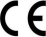 пр-кт Мира, 42, 212798, г. МогилевРеспублика Беларусьтэл.: прыёмная + 375 222 74 08 33 аддзел маркетынга  +375 222  74 06 95тэл./факс +375 222 74 09 83, 74 09 71E-mail: liftmach@liftmach.by,  http://liftmach.byСТБ ISO 9001            СТБ ISO 14001                 СТБ ISO 45001тел.: приемная + 375 222 74 08 33 отдел маркетинга +375 222 74 06 95тел./факс +375 222 74 09 83, 74 09 71E-mail: liftmach@liftmach.by, http://liftmach.byBY69BPSB30121193250129330000  у Рэгіянальнай  Дырэкцыі № 600  па  Магiлёўскай вобласцi ААТ “Сбер Банк”, г. МагілёўBIC BPSBBY2X, УНП 700008856СТБ ISO 9001            СТБ ISO 14001                 СТБ ISO 45001BY69BPSB30121193250129330000  в Региональной Дирекции №  600 по Могилевской области ОАО «Сбер Банк»,  г. МогилевBIC BPSBBY2X, УНП 700008856________________ № _______________ На _____________ ад _______________31.08.2023(число, месяц, год)Настоящим заявлениемНастоящим заявлениемОткрытое акционерное общество (наименование юридического лица«Могилевский завод лифтового машиностроения»  «Могилевский завод лифтового машиностроения»  «Могилевский завод лифтового машиностроения»  в соответствии с уставом, фамилия, собственное имя, отчество (если таковое имеется)в соответствии с уставом, фамилия, собственное имя, отчество (если таковое имеется)в соответствии с уставом, фамилия, собственное имя, отчество (если таковое имеется)г. Могилевг. Могилевг. Могилевиндивидуального предпринимателя, место нахождения эксплуатируемыхиндивидуального предпринимателя, место нахождения эксплуатируемыхиндивидуального предпринимателя, место нахождения эксплуатируемыхприродопользователем объектов)природопользователем объектов)природопользователем объектов)проситвыдать комплексное природоохранное разрешениевыдать комплексное природоохранное разрешение(указывается причина обращения: выдать комплексное природоохранное разрешение; 
внести в него изменения; продлить срок действия комплексного природоохранного разрешения)(указывается причина обращения: выдать комплексное природоохранное разрешение; 
внести в него изменения; продлить срок действия комплексного природоохранного разрешения)№ строкиНаименование данныхДанныеДанные1Место государственной регистрации юридического лица, место жительства индивидуального предпринимателяПр. Мира, 42, 212798,г. Могилев, РБПр. Мира, 42, 212798,г. Могилев, РБ2Фамилия, собственное имя, отчество (если таковое имеется) руководителя юридического лица, индивидуального предпринимателяГенеральный  директорЧертков Сергей ВалерьевичГенеральный  директорЧертков Сергей Валерьевич3Телефон, факс приемной, электронный адрес, интернет-сайт(+375 222) 74-08-33(+375 222) 74-08-96E-mail: liftmach@liftmach.bywww.liftmach.by(+375 222) 74-08-33(+375 222) 74-08-96E-mail: liftmach@liftmach.bywww.liftmach.by4Вид деятельности основной по ОКЭД128221282215Учетный номер плательщикаУНП   700008856УНП   7000088566Дата и номер регистрации в Едином государственном регистре юридических лиц и индивидуальных предпринимателей№ 700008856 от 29.01.2013№ 700008856 от 29.01.20137Наименование и количество обособленных подразделений юридического лицаФилиал «Сельскохозяйственный комплекс «Дуброва» - 1Филиал «Сельскохозяйственный комплекс «Дуброва» - 18Количество работающего персонала509850989Количество абонентов и (или) потребителей, подключенных к централизованной системеводоснабжения-9Количество абонентов и (или) потребителей, подключенных к централизованной системеводоотведения-9Количество абонентов и (или) потребителей, подключенных к централизованной системе(канализации)(канализации)10Наличие аккредитованной лабораторииЛаборатория охраны окружающей среды и промышленной санитарии № ВY/112.2.2825 от 25.05.2004с  14.06.2020 по 14.06.2025Лаборатория охраны окружающей среды и промышленной санитарии № ВY/112.2.2825 от 25.05.2004с  14.06.2020 по 14.06.202511Фамилия, собственное имя, отчество (если таковое имеется) специалиста по охране окружающей среды, номер рабочего телефонаНачальник ОООСПотапенкоНаталья Николаевнател.(+375 222) 74-08-57Начальник ОООСПотапенкоНаталья Николаевнател.(+375 222) 74-08-5712Сведения, предусмотренные в абзаце девятом части первой пункта 5 статьи 14 Закона Республики Беларусь «Об основах административных процедур» (в случае оплаты посредством использования автоматизированной информационной системы единого расчетного и информационного пространства)--№п/пНаименование производственной (промышленной) площадки (обособленного подразделения, филиала)Вид деятельности по ОКЭД1Место нахожденияЗани-маемая территория, гаДата ввода в эксплуатацию (последней реконструкции)Проектная мощность/
фактическое производство123456712Промплощадка №128221г. Могилев, проспект Мира, 4223,41965г.(2021г. «Автопаркинг лифтового типа с реконструкцией парковки на 230-250 машиномест по пр-ту Мира,42 в г. Могилеве с благоустройством прилегающей территории» 16770(13200)лифтов/год2Промплощадка №224510г. Могилев, проезд Славгородский, 419,991977г.12000 (10238)тонн годного литья (чугун)/год 3Промплощадка №327110г. Могилев, ул. Королева, 8а20,351949г./2019г.(2022г. «Склад хранения металлопродукции по ул. Королева, 8а в г. Могилеве с благоустройством территории.») 242360 (150115) электродвигателей/год 4Промплощадка №40141001420Могилевская область, Быховский район, д. Дуброва53002005г.(2017г. «Цех сухостойных коров на 140 голов)3163 (2595)голов КРС/год.№
п/пВид деятельности основной по ОКЭД1Прогнозируемая динамика объемов производства в % к проектной мощности или фактическому производствуПрогнозируемая динамика объемов производства в % к проектной мощности или фактическому производствуПрогнозируемая динамика объемов производства в % к проектной мощности или фактическому производствуПрогнозируемая динамика объемов производства в % к проектной мощности или фактическому производствуПрогнозируемая динамика объемов производства в % к проектной мощности или фактическому производствуПрогнозируемая динамика объемов производства в % к проектной мощности или фактическому производствуПрогнозируемая динамика объемов производства в % к проектной мощности или фактическому производствуПрогнозируемая динамика объемов производства в % к проектной мощности или фактическому производствуПрогнозируемая динамика объемов производства в % к проектной мощности или фактическому производствуПрогнозируемая динамика объемов производства в % к проектной мощности или фактическому производствуПрогнозируемая динамика объемов производства в % к проектной мощности или фактическому производствуПрогнозируемая динамика объемов производства в % к проектной мощности или фактическому производствуПрогнозируемая динамика объемов производства в % к проектной мощности или фактическому производствуПрогнозируемая динамика объемов производства в % к проектной мощности или фактическому производствуПрогнозируемая динамика объемов производства в % к проектной мощности или фактическому производствуПрогнозируемая динамика объемов производства в % к проектной мощности или фактическому производствуПрогнозируемая динамика объемов производства в % к проектной мощности или фактическому производствуПрогнозируемая динамика объемов производства в % к проектной мощности или фактическому производствуПрогнозируемая динамика объемов производства в % к проектной мощности или фактическому производствуПрогнозируемая динамика объемов производства в % к проектной мощности или фактическому производствуПрогнозируемая динамика объемов производства в % к проектной мощности или фактическому производствуПрогнозируемая динамика объемов производства в % к проектной мощности или фактическому производствуПрогнозируемая динамика объемов производства в % к проектной мощности или фактическому производствуПрогнозируемая динамика объемов производства в % к проектной мощности или фактическому производствуПрогнозируемая динамика объемов производства в % к проектной мощности или фактическому производствуПрогнозируемая динамика объемов производства в % к проектной мощности или фактическому производствуПрогнозируемая динамика объемов производства в % к проектной мощности или фактическому производствуПрогнозируемая динамика объемов производства в % к проектной мощности или фактическому производствуПрогнозируемая динамика объемов производства в % к проектной мощности или фактическому производству№
п/пВид деятельности основной по ОКЭД12024202520262027202820292030203120322033годгодгодгодгодгодгодгодгодгодгодгодгодгодгодгодгодгодгодгодгодгодгодгодгодгодгодгодгод12333444555666777888999101010111111121212822110310310310310310310310310310310310310310310310310310310310310310310310310310310310310322451010110110110110110110110110110110110110110110110110110110110110110110110110110110110110132711010110110110110110110110110110110110110110110110110110110110110110110110110110110110110140141001420106106106106106106106106106106106106106106106106106106106106106106106106106106106106106Наименование технологического процесса (цикла, производственной операции)Краткая техническая характеристикаСсылка на источник информации, содержащий детальную характеристику наилучшего доступного технического методаСравнение и обоснование различий в решении1234Хранение и подготовка сырьяШихтовые, формовочные и огнеупорные материалы хранятся в закромах и бункерах в закрытом помещении.Жидкие связующие материалы и нефтепродукты поставляются в закрытых емкостях (контейнерах, бочках) и хранятся в складском помещении в соответствии с рекомендациями заводов-изготовителей.Крупногабаритный литейный лом (отходы металлопроката и разделанный лом от разборки оборудования) автомобильным транспортом поставляется на открытую бетонированную площадку, примыкающую к пресс-ножницам, для последующей резки на определенные размеры и пакетирования. Пакетированный лом хранится на шихтовом участке. Загрязненный и ржавый лом отбраковывается и как несортовой направляется на переработку Вторчермету.Металлическая стружка складируется в  технологической таре в закрытом помещении c твердым покрытием, перед загрузкой в печь при необходимости подвергается очистке от масла на центрифуге.Песок поставляется ж/дорожным транспортом на открытую бетонированную площадку, затем автомобильным транспортом поставляется в приемные бункеры. Место расположения площадки для хранения песка определено с учетом розы ветров по отношению к административно-бытовому и производственным корпусам. Со стороны железнодорожных путей имеется защитное ограждение, с двух других сторон примыкает полоса зеленых насаждений.  Для снижения пыления в летнее время имеется возможность орошения водой.Шихтовые материалы, поступающие в цех  по маркам, видам и группам,  подвергаются входному контролю на соответствие ТНПА и на взрывобезопасность. Возвратные отходы (литники, питатели, бракованные отливки) очищаются от песка и пыли на виброустановке и в дробеметных камерах и в дальнейшем в полном объеме  используются в процессе производства серого и высокопрочного чугуна.Пособие в области охраны окружающей среды и природопользованияП-ООС17.02-2-2012п. 8.1.2 стр. 201п.8.1.3 стр.202-203п. 8.1.4 стр. 203-205п. 8.1.5 стр. 205п. 9.1.5 стр.370 п. 9.2.4 стр.373Соответствует НДТМ1234Плавка металла и подготовкарасплаваПлавка чугуна производится в индукционных тигельных печах. 70% объема выпускаемого чугуна наплавляется в среднечастотных индукционных тигельных печах серии FS-60.Загрузка шихты в печь производится с помощью подъемного магнита и завалочной тележки.Карбюризатор и ферросплавы загружаются при помощи лопаты.Плавка металла осуществляется на максимальной мощности при закрытой крышке.Автоматическое управление процессом плавки во всех режимах  осуществляется с помощью плавильного процессора. 30% объема выпускаемого  чугуна наплавляется в  индукционных тигельных печах промышленной частоты мод. ИЧТ-10. Наплавленный металл из печей переливается в  распределительные заливочные ковши емкостью 1,5-2,0 тонны и далее направляется в заливочные машины и монорельсовые ковши для заливки литейных форм. П-ООС17.02-2-2012п. 8.2.3 стр.224-226Соответствует НДТМИзготовление литейных форм и стержней, включая подготовку пескаЛитейные формы изготавливаются из формовочного песка, глины бентонитовой и связующих химических соединений. Основной объем приготовления формовочной смеси осуществляется в автоматизированном смесеприготовительном комплексе (АСК), оснащенном вихревым смесителем, комплектом дозаторов компонентов смеси, комплектом приборов автоматического контроля свойств смеси, программным обеспечением. Непрерывная аэрация смеси во время перемешивания в вихревом смесителе улучшает ее формуемость и уплотняемость, кроме того, исключается перетирание и измельчение зерновой основы смеси, и тем самым увеличивается коэффициент использования оборотной формовочной смеси.Применяемые дозирующие устройства позволяют соблюдать установленную рецептуру состава освежения.Основные контролируемые и управляемые параметры: масса отработанной формовочной смеси, влажность смеси, масса вводимых компонентов, температура отработанной формовочной смеси, количество вводимой воды.Часть смеси готовится в смешивающих бегунах модели 116М, 15326. Изготовление стержней осуществляется с применением технологии Cold-box-amin. В качестве отвердителя используется раствор фенолформальдегидной смолы и полиизоцианат. Количество связующих компонентов составляет 1,0-2,0% от расхода песка в зависимости от конструкции и массы стержня, а также температуры смеси и воздуха в цехе. Процесс отвердевания происходит под действием газа-катализатора. В качестве катализатора используется триэтиламин, газоносителем является сжатый воздух. Количество  триэтиламина составляет 0,05 - 0,2% от расхода песка. После отверждения стержня пары триэтиламина отсасываются из литейной формы и удаляются посредством вытяжной вентиляции. Кроме того, имеется стержневая машина ЛПО-31 для изготовления стержней с использованием ХТС (карбамидофурановая смола и фосфорная кислота).П-ООС17.02-2-2012п. 8.3.3.4 с.240-241п.8.3.3.5 стр. 241-244п.9.4.2 стр.378-379Соответствует НДТМ1234Изготовление литейных форм осуществляется методом воздушно-импульсного уплотнения на линии импульсной формовки и формовочном блоке мод. БФ1211, а также на пневматических встряхивающих формовочных машинах мод. ВВФ-2,5.Для придания антипригарных свойств литейной форме используется разделительное покрытие на основе олеиновой кислоты и керосина.Для окрашивания стержней применяется краска, в состав которой в качестве растворителя входит 80% ацетона и 20% этилового спирта, применяемая краска относится к 4-му классу опасности (малоопасная). Краски на водной основе не используются, т.к. из-за наличия полостей в отливках, труднодоступных для проникновения воздуха при изготовлении больших и сложных стержней возникают проблемы с сушкой. Переход на неорганические растворители не планируется, т.к. анализ результатов измерений, проводимых на разных стадиях технологического процесса с применением различных растворителей показывает, что при применение растительных растворителей приводит к повышенному дымообразованию при заливке форм, а также к смещению выбросов из зоны изготовления стержней на конечную стадию процесса, при применении растворителей на основе протеина и животного жира возникают дополнительные проблемы, связанные с запахом. Литье в одноразовые формы, охлаждение, выбивка80% наплавленного чугуна разливается в одноразовые песчаные формы. Подготовленная литейная форма заполняется жидким металлом под действием сил тяжести. Залитые литейные формы поступают на охлаждение в охладительную галерею и далее на выбивку на выбивную решетку. В результате вибрации песок отделяется от отливки и опоки. Отливка и опока остаются на решетке, а песок просыпается через нее в накопительный бункер и далее направляется на восстановление для повторного использования.Выход годного литья по серому чугуну составляет 67-73%.П-ООС17.02-2-2012п. 8.4.1 стр. 254-255Соответствует НДТМЛитье в многоразовые формы20% наплавленного чугуна разливается в многоразовые формы (литье в кокиль). Для защиты и смазки кокиля используется графитовое противопригарное покрытие на водной основе, наносимое кистью  на поверхность кокиля и крышки.П-ООС17.02-2-2012п. 8.5.8.6 стр.300Соответствует НДТМОбработка отливок (шлифовка, дробеструйная обработка)Окончательная обработка сырых отливок включает удаление литников и питателей с помощью виброинструмента.Удаление облоев и других неровностей осуществляется на стационарных обдирочно-шлифовальных станках. Для удаления остаточной формовочной и стержневой смеси с поверхности и полостей   отливки применяется дробеструйная обработка.Очистка крупного литья выполняется в автоматизированной проходной дробеметной камере, оснащенной патронным пылевытяжным фильтром, мелкого литья - в дробеметных барабанах.П-ООС17.02-2-2012п. 8.5.10 стр.303-306Соответствует НДТМ1234ТермообработкаДля снятия напряжения отливки подвергаются отжигу в электрической шахтной печи при температуре 840-860оС.П-ООС17.02-2-2012п. 8.5.11.1 стр.306-307Соответствует НДТМУдаление и очистка отходящих газовУдаление отходящих газов от источников выделения осуществляется посредством систем вытяжной и общеобменной вентиляции. Для очистки отходящих газов применяются газоочистные установки с аппаратами мокрой, сухой и биологической очистки (циклоны, мокрые пылеулавливатели ПВМ-20с, СИОТ и скрубберы, кассетные и карманные фильтры, АБХУ).  Среднечастотные плавильные печи серии FS-60 оснащены высокоэффективной системой локализации выбросов – откидывающиеся вперед-назад вытяжные укрытия-колпаки, совмещенные с крышками печей (колпаки Tornado) и двухступенчатая очистка с применением пылеочистного фильтра кассетного типа. Концентрация пыли на выходе составляет 21,1 мг/м3.Выбросы загрязняющих веществ в атмосферу от печей промышленной частоты ИЧТ-10 осуществляются без очистки посредством общеобменной вентиляции (крышные вентиляторы и аэрационные фонари).Линия изготовления стержней по Cold-box-amin-процессу оснащена биохимической системой очистки отходящих газов (АБХУ) с достаточно высокой эффективностью очистки по триэтиламину (более 97%). Концентрация триэтиламина на выходе из источника выброса достаточная для рассеивания и не создает в приземном слое атмосферы на границе СЗЗ концентраций,  превышающих допустимые значения в атмосферном воздухе населенных мест. Концентрации сопутствующих загрязняющих веществ незначительны. Дальнейшее снижение выброса триэтиламина нецелесообразно в виду необоснованности капитальных вложений,  высоких эксплуатационных затрат и отсутствия экономического эффекта. Линия изготовления стержней из ХТС, выбивная решетка, смешивающие бегуны оснащены мокрыми пылеуловителями ПВМ-20с и циклонами, обеспечивающими очистку отходящих газов до концентраций, достаточных для рассеивания в атмосферном воздухе на границе СЗЗ.Дробеметные барабаны оснащены двухступенчатой системой сухой пылеочистки (циклоны). Концентрация пыли на выходе достаточная для рассеивания.Дробеметная камера непрерывного действия оснащена  двухступенчатой системой пылеочистки (циклон, патронный пылевытяжной фильтр). Концентрация пыли на выходе не превышает 50,0 мг/м3.П-ООС17.02-2-2012п. 8.5.1.5 стр.267п. 8.5.4.1 стр. 284-286п. 8.5.4.2 с.286-288п. 8.5.8.1 с.292-294п. 8.5.8.2 стр.294п. 8.5.8.3 стр.294-296п. 8.5.8.5 с. 297-300п. 8.5.9 стр. 301-303п. 8.5.10 с. 303-306п. 9.2.7 стр.374-375Соответствует НДТМ1234Основные источники пылевыделения на землеприготовительном, формовочном и выбивном участках оборудованы системами сухого и мокрого пылеулавливания (циклоны, скрубберы, газопромыватели ПВМ-20С, СИОТ), обеспечивающими на выходе концентрацию пыли 30-50 мг/м3. ЛОС, выделяющиеся в процессе формовки, заливки, охлаждения и выбивки, удаляются из помещений системой вытяжной вентиляции и рассеиваются в атмосферном воздухе, не создавая на границе СЗЗ концентраций выше ПДК в атмосферном воздухе населенных мест.Предотвращение образования сточных вод и их обработкаВ целях предотвращения образования сточных вод для очистки вентвыбросов отдается предпочтение газоочистным установкам с аппаратами сухой очистки (циклоны, фильтровальные установки). Линия изготовления стержней оснащена системой биохимической очистки отходящих газов, в процессе эксплуатации которой необходимость сброса сточных вод  практически отсутствует.Вместе с тем, на отдельных участках, где удаляемая воздушная смесь насыщена парами воды, применяются газоочистные установки с аппаратами мокрой очистки (промыватели ПВМ-20С, СИОТ, скрубберы) с использованием системы оборотного водоснабжения. Уловленные твердые частицы осаждаются   методом седиментации на станции осветления.Для охлаждения среднечастотных печей используется автономная замкнутая система оборотного водоснабжения.Для охлаждения производственного оборудования и оборудования компрессорной станции функционируют 2 системы оборотного водоснабжения. Расход подпиточной воды в системах повторного и оборотного водоснабжения составляет не более 0,5% от объема всей циркулирующей воды. Сточные воды с открытых площадок удаляются посредством системы ливневой канализации. Для предотвращения загрязнения отводимых стоков в местах размещения потенциальных источников загрязнения стоков твердыми частицами и нефтепродуктами установлены колодцы-пескоуловители и колодцы-масло-жироуловители.П-ООС17.02-2-2012п. 8.6.1стр. 308-309п. 8.6.2 стр.309-311Соответствует НДТМЭффективность использования энергииДля уменьшения энергетических потерь и максимального сохранения температуры металла в период между выпуском плавки из печи и заливкой его в литейные формы  используются распределительные ковши максимально большого размера, пустые барабанные ковши хранятся в перевернутом состоянии, используются заливочные машины вместо ручной заливки.Существенное количество электроэнергии, потребляемое индукционной плавильной печью, преобразовывается в отработанное тепло. Теплота, регенерируемая в системе охлаждения печей, используется  для нагрева производственных помещений.П-ООС17.02-2-2012п. 8.7.4 стр. 322-323п. 8.7.2 стр.318-320Соответствует НДТМ1234Песок: регенерация, переработка, повторное использование, утилизацияИспользуемая формовочная смесь является оборотной. Для восстановления качества формовочной смеси используются  магнитные сепараторы, вращающее полигональное сито и аэраторы, в результате чего происходит удаление посторонних частиц металла, кусков, превышающих номинальный размер, размельчение до первоначального состояния и отделения мелких частиц. Далее производится освежение формовочной смеси сухим формовочным песком в количестве не более 5 % от общего количества циркулирующей смеси. Для освежения формовочной смеси также используется  песок, полученный после размола стержней ненадлежащего (низкого) качества: стержни размалываются в щековой дробилке до размера комьев  не более 50 мм, затем самотеком попадают в мельницу молотковую вертикальную и измельчаются до фракции 1-3 мм. П-ООС17.02-2-2012п. 8.8.1 стр.323-329Соответствует НДТМПереработка сырой формовочной смеси при оптимизированных условиях Смесь формовочная оборотная обязательно подвергается магнитной сепарации для удаления металлического скрапа на железоотделителе модели Ш 100-80М и магнитном сепараторе СМП-К-0,8-6, просеивается через полигональное сито модели 178М.Для сохранения качества формовочной смеси производится добавка минимального количества свежего формовочного песка. Формовочный песок, имеющий влажность более 1%, должен быть просушен при температуре от 250оС до 300оС до влажности не более 0,2 % и охлажден до температуры от 25 до 30оС. Сушка песка производится в установке для сушки песка в потоке горячей воздушно-газовой смеси . Оборотная формовочная смесь освежается песком, подается крахмалит и далее освеженная оборотная смесь загружается в смешивающие бегуны, где производится перемешивание сухих составляющих песчано-глинистой формовочной смеси, после этого добавляется глинисто-угольная суспензия и производится дополнительное перемешивание. В составе песчано-глинистой формовочной смеси оборотная формовочная смесь составляет 95,3 %, свежий песок формовочный 2%, крахмалит 0,1%.П-ООС17.02-2-2012п. 8.8.2 стр.323-329Производство цветных металловПлавка алюминия производится в индукционно-тигельных печах ИАТ-0,4. Загружают шихтовые материалы в печь, расплавляют металл, проводят рафинирование. Рафинирование проводится специальным покровно-рафинирующим флюсом совместно с брикетированным препаратом для глубокой объемной дегазирующей обработки при отключенной печи. Снимают шлак с зеркала металла, отбирают пробу металла на анализ. По результатам анализа производят доводку сплава по химсоставу.Ковш с расплавленным металлом перемещается кран-балкой к раздаточным печам. Плавка и рафинирование металла может производиться и в печах тигельных раздаточных.Литье алюминия осуществляется в машинах литья под давлением (МЛД) следующим образом: обдувают и смазывают прессформу, разогревают пресс-форму вручную расплавом от трех до пяти заливок, выдают дозу металла в заливочное окно машины, производят прессование и выдержку для кристаллизации.Integrated Pollution Prevention and Control (IPPC)П-ООС 17.02-01-2012 «Охрана окружающей среды и природопользование. Наилучшие доступные технические методы в литейном производстве».Раздел 8.6.2, стр.313Раздел 9.3, стр.374Раздел 9.3.1, стр.375Раздел. 9.3.6, стр.376Раздел. 9.3.8, стр.377Раздел. 9.4.4, стр.380Reference Document on Best Available Techniques in the Non-Ferous Metal Industries  (производство цветных металлов)Раздел. 4.2.2, стр. 294Соответствует НДТМ1234Удаление литниковой системы производится на прессах. Куст отливок улаживается в штамп (клещи) и отрубаются литниковые системы. Все чушковые материалы перед началом плавки прокаливают в электропечи СШО 6.12/10И2 Сырье для плавки алюминия хранится раздельно и в закрытых помещениях. Применяются многократно используемые контейнеры.Выбросы загрязняющих веществ в атмосферу от индукционно-тигельных печей ИАТ-0,4, печей тигельных раздаточных, машин литья под давлением осуществляются без очистки посредством вытяжной вентиляции, общеобменной вентиляции с концентрациями  твердых частиц 0,3-7,5 мг/м3, не создающими в приземном слое атмосферы на границе СЗЗ концентраций, превышающих допустимые значения. При плавке бронзы поступающие в производство шихтовые материалы подвергаются входному контролю. Каждая партия бронзовой стружки подвергается исследованиям на засоренность черными металлами, маслом. Промасленная бронзовая стружка очищается от масла в центрифуге непрерывного действия Permolex-Polar. При необходимости проводится сепарация бронзовой стружки. Перед загрузкой в индукционную тигельную электропечи ИТПЭ-0,5производится взвешивание компонентов шихты в соответствии с шихтовкой, расплавляют металл, вводят лигатуры.Снимают шлак с зеркала металла, отбирают пробу металла на анализ. По результатам анализа производят доводку сплава по химсоставу.В процессе работы электропечь закрыта огнеупорной крышкой. Готовый металл сливают из электропечи в разливочный ковш, предварительно высушенный и прогретый. Полученный расплав бронзы разливают в центробежные машины  или изложницы. Выбросы загрязняющих веществ в атмосферу от электропечи ИТПЭ-0,5 осуществляются с применением скруббера СЦВП-1580 с эффективностью очистки 90%, обеспечивающей на выходе концентрацию твердых частиц - 11 мг/м3.  Раздел. 4.2.2.1, стр. 296Раздел. 4.2.2.1.1, стр. 296Раздел. 4.2.2.1.2, стр. 297Раздел. 4.2.2.1.6, стр. 298Раздел. 4.3.1, стр. 303Раздел. 4.3.1.1, стр. 303Раздел. 4.3.4, стр. 310Раздел. 4.3.7, стр. 318Раздел. 4.3.9, стр. 318Раздел. 4.4, стр. 321Раздел. 4.4.1, стр. 323Раздел. 4.4.2.2, стр. 326Раздел. 4.4.3, стр. 328Раздел. 4.4.3.1, стр. 330Раздел. 4.4.4, стр. 332Раздел. 4.4.5, стр. 333Раздел. 4.5, стр. 335Пыль и твердые отходы: обработка и повторное использованиеОтходы формовочных и стержневых смесей передаются на использование в качестве изолирующего слоя на полигон ТКО или другим специализированнным организациям на использованиеП-ООС17.02-2-2012п.8.8.13 стр.352-354Соответствует НДТМУменьшение шумаКомплекс проводимых мер по снижению уровня шума (защитные кожухи, глушители, СИЗ), направлен на защиту работающего персонала. В связи с отсутствием в радиусе 500 метров объектов социального и жилого назначения дополнительные мероприятия по уменьшению уровня шума не планируются.П-ООС17.02-2-2012п. 8.10 стр.364-365Соответствует НДТМВывод из эксплуатацииПрограммой технического перевооружения предприятия предусматривается поэтапная замена физически изношенного и морально устаревшего оборудования на современное, энергоэффективное и экологически безопасное, вывод из эксплуатации оборудования, содержащего опасные вещества (ПХБ, ОРВ).В 2018 году завершен перевод холодильного оборудования, работавшего на озоноразрушающем фреоне  R-22,   на  озонобезопасный  хладагент,  а П-ООС17.02-2-2012п. 8.11стр. 365-366Соответствует НДТМ1234изъятый из оборудования фреон R-22 передан  по договору на утилизацию специализированной организации.В 2020 году завершен вывод из эксплуатации ПХБ-содержашего оборудования на экологически безопасное.При демонтаже оборудования и выводе объектов из эксплуатации принимаются меры по предотвращению загрязнения окружающей среды:-определяются потенциальные риски загрязнения окружающей среды;-разрабатывается схема производства работ с учетом мер по предотвращению загрязнения окружающей среды (обеспечение поддонами, технологической тарой для  сбора жидких сред, сорбентами и тарой для сбора загрязненных сорбентов, средствами для укрытия пылящих материалов или их увлажнения и т.п.);-оборудование, подлежащее демонтажу, очищается от пыли и грязи;-из оборудования полностью удаляются нефтепродукты, смазочные материалы, технологические жидкости, обеспечивается  сбор опасных веществ  с соблюдением мер экологической безопасности;- отходы, образуемые при демонтаже и разборке оборудования, сортируются по видам для максимального вторичного использования;- по окончании работ площадки приводятся в удовлетворительное состояние (очистка от мусора, возможных загрязнений, рекультивация нарушенных земель при необходимости).Средства экологического контроляДля эффективного управления аспектами в области охраны окружающей среды и повышения экологической результативности разработана, внедрена и функционирует СМОС, сертифицированная на соответствие требованиям СТБ ISО 14001-2017.П-ООС17.02-2-2012п. 8.12 стр.366-368Соответствует НДТМПроизводство пара и теплаДля собственных нужд Общества вырабатывается тепловая энергия путем сжигания природного газа и нагревом воды с преобразованием в пар. Пар и горячая вода подаются на производственные нужды. Когенерационные установки CATERPILLAR CHP G3516C электрической мощностью 2х1605 кВт и тепловой мощностью 2х1897 кВт с системой утилизации тепла производят тепловую и электрическую энергию, обеспечивают производство пара и холода (в теплое время). Используемое топливо - природный газ. Как источники тепловой энергии двигатели внутреннего сгорания вырабатывают два тепловых потока:-поток воды с температурами +70оС на входе и +90оС на выходе. Данный поток образуется от охлаждения рубашки двигателя, промежуточного охладителя и системы смазки. Тепловая мощность данного потока составляет 824 КВт;-поток дымовых газов, при охлаждении которых от 428 до 120оС теплота указанного процесса характеризуется тепловой мощностью потока 1073КВт. Оба потока полностью используются для покрытия нагрузок системы горячего водоснабжения, технологического пароснабжения, теплоснабжения и холодоснабжения.ТКП 17.02-17-2019П.5.2 стр.50-51П.5.4.1 стр.61Соответствует НДТМ1234На газоходе от ГПА установлен глушитель-катализатор выхлопных газов. Для обеспечения требуемых температур и расхода воды в системе охлаждения ГПА организуется рециркуляция воды из прямой магистрали в обратную. Снятие тепловой нагрузки с системы охлаждения (водяной контур) предусматривается через кожухотрубный скоростной теплообменник, который также служит для разделения системы охлаждения двигателя и системы теплоснабжения предприятия.Для снятия тепла от уходящих дымовых газов в тепловой схеме ГПА установлен котел-утилизатор .Для отвода продуктов сгорания предусмотрена самостоятельная система газоходов, связывающая между собой ГПА и оборудование газоотводящего тракта (глушитель-катализатор и котел-утилизатор уходящих газов).Водоподготовка и очистка сточных водВ Обществе эксплуатируются установки умягчения воды непрерывного действия ФИ-Nа-2, предназначенные для уменьшения жесткости исходной воды.Установки используются для хозяйственно-питьевых нужд, докотловой обработки воды для паровых котлов с давлением пара 0,07 МПа и выше и водогрейных котлов с температурой нагрева воды 115оС и выше.Уменьшение жесткости исходной воды происходит методом ионного обмена между смолой (катионитом) и водой -смола забирает из воды ионы жесткости (Са+, Mg+) и вместо них отдает в воду ионы Na+. Для уменьшения жесткости исходной воды в установках в качестве ионообменного материала используется сильнокислотный катионит Purolex PRC 107E или его аналог. Исходная вода подается на вход клапана управления, поступает в фильтр, проходит через слой ионообменного материала. По мере прохождения жесткой воды через установки обменная емкость ионообменного материала истощается и требует восстановления, т.е. регенерации.Один фильтр всегда находится в рабочем режиме, второй в режиме регенерации или ожидания. Переключение фильтров из одного режима в другой происходит после того, как счетчик воды пропустит заданный объем обработанной воды (фильтроцикл установки).Сразу после переключения начинается регенерация фильтра, находившегося в рабочем режиме и по окончанию регенерации этот фильтр переходит в режим ожидания.Для восстановления ионообменных свойств ионообменного материала используется солевой раствор. Процесс регенерации ионообменного материала состоит из следующих циклов: - обратная промывка ионообменного материала (взрыхление монообменного материала);-обработка ионообменного материала солевым раствором и медленная отмывка;-быстрая прямоточная отмывка исходной водой;-заполнение водой бака-солерастворителя;Все операции умягчения и регенерации установки выполняются автоматически.Контроль жесткости обработанной воды осуществляется в начале и в конце фильтроцикла. Один раз в смену вода через сливной вентиль бака питательной воды сливается в канализацию во избежание скопления солесодержащего осадка. ТКП 17.02-17-2019П.4.3.1.1 стр.19-23-Соответствует НДТМ1234МониторингВ рамках локального мониторинга выбросов загрязняющих веществ в атмосферный воздух проводятся систематические (регулярные) измерения параметров выбросов и передача информации в ИАЦ локального мониторинга.Аккредитованная лаборатория ООСиПС 1 раз в квартал в соответствии с утвержденным планом-графиком осуществляет контроль концентраций загрязняющих веществ в выбросах в соответствии с МВИ, включенными в область аккредитации. Отбор проб и проведение измерений по веществам, не включенным в область аккредитации лаборатории ООСиПС, проводятся на договорной основе с испытательными лабораториями (центрами), аккредитованными в Национальной системе аккредитации РБ в установленном порядке.  Наблюдаемые параметры (загрязняющие вещества) в рамках локального мониторинга выбросов Общества:- твёрдые частицы суммарно;- азота диоксид; -  ксилол;- толуол; - бутиловый спирт.В рамках локального мониторинга земель в соответствии с утверждённым планом-графиком 1 раз в три года осуществляется контроль содержания в почве загрязняющих веществ (свинца,  цинка, кадмия, меди, хрома, никеля, ртути, мышьяка) с привлечением сторонней аккредитованной лаборатории. на договорной основе. Кроме этого проводится контроль рН в КСl, содержания гумуса, что обусловлено необходимостью периодического наблюдения за динамикой уровня кислотности/щёлочности (рНКСl) почв и содержания гумуса для оценки химического состояния почв и выявления тенденций его изменения.Отбор проб и проведение измерений в области охраны окружающей среды осуществляется в части соблюдения нормативов допустимого содержания загрязняющих веществ в промышленных выбросах, сточных водах, атмосферном воздухе, отработавших газах механических транспортных средств в соответствии с утвержденными планами-графиками.Integrated Pollution Prevention and Control (IPPC)Reference Document on the General Principles of Monitoring (Общие принципы мониторинга)Раздел 5, стр.41Раздел: краткое содержание, п.3Раздел 7.5, стр.62Раздел 2.7, стр.18.,22.,25Соответствует НДТМОбработка поверхностей металла гальваническим способом .Для придания поверхности изделия защитных и специальных свойств на нее наносится защитно-декоративное покрытие. В Обществе имеется гальваническое и окрасочное производство.Технологический процесс гальванического производства заключается в химической и электрохимической обработке металлических изделий в водных растворах кислот, щелочей и солей.На гальваническом участке имеются линии цинкования   АЛЦ-28, НГ-424, НГ-444, НГ-560 , линия фосфатирования  АЛХ-246, хромирования, линия  травления  НГ-405.Для увеличения срока службы рабочих растворов, экономии химикатов фильтровальными установками оснащены, ванны цинкования  на линиях НГ-444, 424, 560.Integrated Pollution Prevention and Control (IPPC)Reference Document on Best Available Techniques for the Surface Treatment of Metals and Plastics (электрохимические покрытия)Раздел. 5.1.2, стр. 391Раздел. 5.1.3 , стр. 392Раздел. 5.1.5 , стр. 393Раздел. 5.1.5.3, стр. 397Раздел. 5.1.6 , стр. 399Раздел. 5.1.5.4 , стр. 398Раздел. 5.1.6.3 , стр. 400Раздел. 5.1.6.1, стр. 400Соответствует НДТМ1234Усовершенствованные конструкции промывных ванн на линии цинкования  НГ-560 обеспечивают более рациональное использование водных ресурсов, линии цинкования НГ-424 и 444 оснащены дополнительными ваннами промывки с которых вода возвращается в ванны с рабочими растворами.Линия хромирования  работает по  замкнутому циклу: промывочная вода после первой промывки возвращается в технологический раствор, после второй промывки в первую промывку, Для очистки выбросов от хрома (VI)  линия хромирования оборудована ГОУ (фильтр ФВГТ-1,1), эффективность очистки  составляет 97%.Промывные воды от гальванических линий поступают на станцию нейтрализации, где проходят очистку.Отработанные кислые и щелочные электролиты  используются в процессе очистки гальваностоков для поддержания рН в заданных пределах, отработанные хромсодержащие электролиты дозируются в усреднитель.Для дополнительного извлечения из промывочных вод ионов цинка, выносимых из ванн цинкования и снижения нагрузки на локальные очистные сооружения, организован отдельный их сбор  с очисткой с  применением погружного электрохимического модуля (ПЭМ).В процессе работы ПЭМ по принципу мембранного электролиза происходят следующие реакции:-электроосаждение цинка на катоде;- удаление из промывочной воды ионов водорода, поступающих через мембрану из раствора серной кислоты, находящегося внутри модуля, при пропускании постоянного тока.Промстоки, поступающие на станцию нейтрализации, содержащие ионы тяжелых и цветных металлов, очищаются методом электрохимичекой коагуляции.   В результате различных физико-химических процессов происходит восстановление хрома (VI) до хрома (III) и наработка избыточных соединений железа (III), как коагулянта. Затем отработанные стоки доводятся до оптимального значения рН, в результате чего образуются суспензии плотных гидрокислых осадков, которые в дальнейшем подлежат осветлению.  Осветленные  стоки поступают на оборудование глубокой доочистки, где происходит  нейтрализация кислотно-щелочного потока за счет ввода реагента соляной кислоты, далее –  через систему сорбционных фильтров с предварительным добавлением коагулянта для укрупнения взвеси частиц и последующим прохождением через дисковый фильтр для очищения от механических загрязнений и крупных взвесей. Образующийся в процессе очистки осадок поступает на фильтр-пресс для обезвоживания.Очищенные стоки с фильтр пресса  в дальнейшем могут использоваться для пополнения промывочных ванн   на линиях НГ-405, АЛХ-246. После емкостей доочищенная вода может использоваться на соответствующие нужды предприятия:Раздел. 5.1.6.3, стр. 400Раздел. 5.1.6.4, стр. 402Раздел. 5.1.8.3 , стр. 403Раздел. 5.1.9, стр. 405Раздел. 5.1.10, стр. 405Раздел. 5.2.4, стр. 410Раздел. 5.2.5, стр. 410Раздел. 5.2.5.7.2, стр. 413Раздел. 5.2.8, стр. 414Раздел. 5.2.9, стр. 414Раздел. 5.2.11, стр. 4151234для пополнения промывочных ванн, на промывку сорбционных фильтров; на промывку дискового фильтра.         Лабораторный контроль проводится на входе и выходе из очистных сооружений  (рН, железо, хром, цинк), в выпускном колодце в городскую канализационную сеть (рН,  сульфаты, хлориды, цинк, хром, никель, медь, железо, взвешенные вещества,сухой остаток,  нефтепродукты, ионы-аммония, анионоактивные ПАВ).Обработка поверхностей органическими растворителямиМеталлические поверхности готовых изделий, не покрытые гальваническим способом, подвергаются окраске в окрасочном производстве. Основными технологическими процессами в окрасочном производстве, являются:-подготовка поверхности изделия;-нанесение лакокрасочных материалов на поверхность изделия;-оплавление и сушка поверхностей после нанесения покрытия;-хранение и приготовление лакокрасочных материалов. Обезжиривание проводят в моечных машинах проходного типа, в ваннах обезжиривания или в агрегатах обезжиривания и подготовки поверхности изделий, которые входят в состав окрасочных линий, а также протиркой поверхности органическими растворителями вручную.Для увеличения срока службы рабочих растворов, экономии химикатов, а также сокращения объемов отработанных растворов, вывозимых на утилизацию, оснащены  фильтровальными установками НС 395.04.000  моечная машина НС 277.00 в МСЦ,  в ЦСО внедрена система очистки и возврата в производство отработанных обезжиривающих растворов, В Обществе преимущественно используются водоразбавимые эмали с низким содержанием летучих органических веществ и порошковые краски.Нанесение жидких лакокрасочных материалов на поверхность изделия производится методом распыления на механизированных линиях окраски в окрасочных, двухпозиционных камерах проходного типа, в отдельных окрасочных камерах тупикового типа и бескамерным способом в установках, ваннах и на рабочих местах, оборудованных местной вытяжной вентиляцией.Нанесение лакокрасочных покрытий осуществляется с помощью пневматических пистолетов, кистью, валиком, шпателем, а также методом струйного полива.Для нанесения водоразбавимых эмалей применяются установки  напыления краски Merkur (GRACO) в комплекте с краскораспылителями G15/G40, позволяющими регулировать ширину факела в зависимости от размера окрашиваемой  детали и тем самым уменьшать избыточность распыления ЛКМ.Integrated Pollution Prevention and Control (IPPC)Reference Document on the application of Best Available Techniques to Surface Treatment using Organic Solvents (Обработка поверхности с помощью органических растворителей)Раздел.4.1, стр.127Раздел.6.4.2, стр.180Раздел.6.4.3, стр.181Раздел.6.4.4, стр.184Раздел.6.4.5, 6.4.7 стр.185Раздел.20.7.3.4, стр.448Раздел.20.7.3.8, стр.451Раздел.20.7.3.9, стр.452Раздел.20.7.4, стр.460Раздел.20.7.4.1, стр.462Раздел.20.7.5.8, стр.467Раздел.20.8.1.1, стр.468Раздел.20.8.2.1, стр.472Раздел.20.11.3.2, стр.512Раздел.20.11.3.5, стр.514Раздел.20.11.3.6, стр.515Раздел.20.11.3.8, стр.517Соответствует НДТМВ целом технологический процесс соответствует НДТМ.НДТМ рассматривает применение лакокрасочных материалов на основе растворителе с содержанием растворителя по весу 35-45% для верхних покрытий и 70-80% для базовых покрытий.Существующая технология позволяет достигать уровня НДТМ: лакокрасочные материалы на детали и сборочные единицы  наносятся методом распыления под низким давлением с помощью сжатого воздуха; сушка окрашенных деталей и сборочных единиц осуществляется с помощью циркуляции горячего воздуха; для улавливания твердых частиц применяются гидрофильтры и напольные фильтры 1234Для улавливания твердых частиц камеры грунтования и окраски оборудованы гидрофильтрами с s – образными промывными каналами, эффективность очистки составляет не менее 95%, на участке непрофильной продукции  окрасочно-сушильный комплекс оборудован системой фильтрации для улавливания окрасочного аэрозоля с эффективностью 98 % Сушка поверхностей изделий после нанесения ЛКМ осуществляется в сушильных шкафах, а также в сушильных камерах проходного или тупикового типа при нагревании либо непосредственно на местах покраски методом естественной сушки.Нанесение порошка на детали осуществляется автоматическими роботами, а также методом пневматического распыления в электростатическом поле. Для очистки газовоздушной смеси от пыли порошковой краски камеры окрасочные оборудованы встроенными фильтрами (рекуперация). После порошкового напыления узлы и детали с помощью подвесного конвейера подаются в камеру полимеризации проходного типа, где происходит оплавление и полимеризация порошковой композиции. (эффективность 95-97%); оборудование, используемое для проведения данного процесса соответствует описанным аналогам в рассматри-ваемом пособии.Промышленное охлаждениеВ Обществе функционируют следующие  системы оборотного водоснабжения:- централизованная система оборотного водоснабжения, главного корпуса, производительностью 100-200 м3/ч, охлаждение осуществляется на 2-ух секционной форсуночной градирне 1ВГ25. Для перекачки воды используются насосные агрегаты К100-65-200 производительностью 100 м3/ч, напором 50 м, электрическая мощность 30 кВт. - локальная система оборотного водоснабжения сварочного оборудования цеха металлоконструкций, производительностью 20 м3/ч, охлаждение осуществляется посредством калорифера. Для перекачки воды используются насосные агрегаты К20/30 производительностью 20 м3/ч, напором 30 м, электрическая мощность 4 кВт. Всего 2 насоса, 1 в работе, 1 в резерве;- локальная система оборотного водоснабжения участка горячей навивки пружин цеха специальных методов литья, производительностью 25 м3/ч, охлаждение осуществляется на малогабаритной форсуночной градирне капельного типа, изготовленной собственными силами. Для перекачки воды используются насосные агрегаты К65-50-160 производительностью 25 м3/ч, напором 32 м, электрическая мощность 5,5 кВт. Всего 4 насоса, 2 в работе, 2 в резерве;-локальная система оборотного водоснабжения термического участка инструментального цеха, производительностью 32м3/ч, охлаждение осуществляется при помощи тепло вентиляторовVolcano Vr-mini., перекачка воды осуществляется при помощи двух насосных агрегатов WILO MHI805 (производительностью 8 м3/ч и напором 50м) и одного WILO Helix v 1605 (производительностью 16 м3/ч и напором 50м). Integrated Pollution Prevention and Control (IPPC)Reference Document on the application of the Best Available  Techniques to Industrial Cooling System (Системы охлаждения промышленные)Раздел 3.2.1, 3.2.2 стр.67;Раздел 3.2.3, стр.70;Раздел 3.3.1.1, стр.71;Раздел 3.3.3.3, стр.79Раздел 3.4, стр.80;Раздел 4.2.1.2, стр.121;Раздел 4.2.2, стр.124;Раздел 4.6.1, стр.128;Раздел 4.9.1, стр.136.Соответствует НДТМ1234- внутренние водяные контуры на основе чиллеров в составе станочного оборудования (Bystar, Trotec, Amada и пр.): всего 17 систем, общая производительность 98 м3/ч;- централизованная система оборотного водоснабжения литейного цеха, производительностью 300 м3/ч, охлаждение системы осуществляется на вентиляторной (вентилятор отсутствует) трехсекционной градирне капельного типа 1ВГ25. Для перекачки воды используются насосные агрегаты Д315-71А производительностью 300 м3/ч, напором 62 м, электрическая мощность 90 кВт. Всего 4 насоса, 2 в работе, 2 в резерве;- локальная система оборотного водоснабжения печей FS60, производительностью 71 м3/ч, охлаждение системы осуществляется при помощи сухих градирен FLEX COIL FVA-2160-3900-5-27-2,1-B5 и  FLEX COIL VZHD(A3.B)-1052-Y-43-S. Для перекачки воды используются насосные агрегаты E20-M1 и Е10-М1 производительностью 28 и 43 м3/ч, напором 71 м, электрическая мощность 5,5 и 7,5кВт. Всего 4 насоса, 2 в работе, 2 в резерве;- локальная система оборотного водоснабжения участка стального литья, производительностью 11 м3/ч, охлаждение системы осуществляется при помощи калориферов и малогабаритной форсуночной градирни СВГ-К-50. Для перекачки воды используются насосные агрегаты КМ40-32-180 производительностью 11 м3/ч, напором 45 м, электрическая мощность 3,0 кВт. Всего 2 насоса, 1 в работе, 1 в резерве;- локальная система осветления шламовых вод производительностью 63 м3/ч, Для перекачки воды используются насосные агрегаты ПК63/22,5 производительностью 63 м3/ч, напором 22,5м, электрическая мощность 15,0 кВт. Всего 2 насоса, 1 в работе, 1 в резерве;- централизованная система оборотного водоснабжения производства электродвигателей, производительностью 300 м3/ч, охлаждение системы осуществляется на 3-х градирнях. Для перекачки воды используются насосные агрегаты Д320-50А производительностью 300 м3/ч, напором 39 м, электрическая мощность 55 кВт. Расход воды в системах оборотного водоснабжения составляет ориентировочно 6000 тыс.м3:-локальная система оборотного водоснабжения литейных машин на участке литья пластмасс ЦТНП, производительностью 50 м3/ч, охлаждение осуществляется на малогабаритной форсуночной градирне СВГ-К-50. Для перекачки воды используются насосные агрегаты F50/160А производительностью 50 м3/ч, напором 33 м, электрическая мощность 7,5 кВт. Всего 4 насоса, 2 в работе, 2 в резерве.Переработка отходовОбразующиеся отходы собираются раздельно по видам, классам опасности и признакам, обеспечивающим их использование в качестве вторичного сырья, обезвреживание и экологически безопасное размещение. Организация раздельного сбора отходов в Обществе осуществляется в соответствии с инструкцией.Раздел  4.1.1.1 С.295П-ООС 17.01-01-2012 «Охрана окружающей среды и природопользование. Наилучшие доступные технические методы для переработки отходов».Соответствует НДТМ1234На территории общества организованы места временного хранения отходов производства в соответствии с требованиями природоохранного законодательства. Вторичные материальные ресурсы хранятся в местах для временного хранения отходов с целью накопления транспортной единицы,  необходимой для перевозки на объекты обезвреживания отходов и (или) на объекты по использованию отходов.В Обществе осуществлялось хранение ПХБ-содержащих отходов на основании разрешения и в полном соответствии с требованиями законодательства.В 2023г. проведены погрузочно-разгрузочные работы и переданы на обезвреживание ПХБ - содержащие отходы в рамках реализации проекта международной технической помощи.Общество является собственником объекта по использованию отходов «Агрегат тепловоздушного обогрева модели ТВО-1 ТМ», который зарегистрирован в реестре объектов по использованию отходов под № 1734. В Обществе осуществляется использование только собственных отходов производства.Раздел.4.1.1.2, стр.291,Раздел.4.1.6.1, стр.341,Раздел.4.6, стр.449№
п/пЦель водопользованияВид специального водопользованияИсточники водоснабжения (приемники сточных вод), наименование речного бассейна, в котором осуществляется специальное водопользованиеМесто осуществления специального водопользования12345Промплощадка №1, промплощадка №2, промплощадка №3Промплощадка №1, промплощадка №2, промплощадка №3Промплощадка №1, промплощадка №2, промплощадка №3Промплощадка №1, промплощадка №2, промплощадка №3Промплощадка №1, промплощадка №2, промплощадка №31.Хозяйственно-питьевые нужды.Нужды промышленности-Система водоснабжения, водоотведения (канализации) другого юридического лица-Промплощадка №4Промплощадка №4Промплощадка №4Промплощадка №4Промплощадка №42.Хозяйственно-питьевые нужды.Нужды сельского хозяйства.Добыча подземных вод с применением водозаборных сооруженийПодземный водозабор в бассейне р.Днепр Могилевская область, Быховский район, д. Дуброва№
п/пПеречень производственных процессов, в ходе которых используются водные ресурсы и (или) образуются сточные водыОписание производственных процессов123Промплощадка №1, промплощадка №2, промплощадка №3Промплощадка №1, промплощадка №2, промплощадка №3Промплощадка №1, промплощадка №2, промплощадка №31Мойка деталейНа промплощадках №1 и №3 для мойки деталей применяется моечное оборудование (моечные машины проходного типа, в ваннах обезжиривания или в агрегатах обезжиривания и подготовки поверхности изделий, которые входят в состав окрасочных линий). Мойка предназначена для удаления с поверхности деталей загрязнений.  Мойка производится горячим моющим раствором, состоящем из воды технического качества и технического моющего средства. По мере убыли раствора из ванн (испарение, унос с обрабатываемыми деталями), производится его восполнение до рабочего уровняМоечные растворы регулярно корректируются. Отработанные моечные растворы собираются в отдельные емкости для дальнейшей передачи специализированной организации.1232Приготовление формовочной смесиНа промплощадке №3  в технологическом цикле приготовления песчано-глинистой формовочной смеси используется   техническая вода. Для приготовления глинисто-угольной суспензии необходимо применять горячую воду для лучшего набухания глины. В смешивающие бегуны загружается оборотная смесь, освеженная песком и крахмалитом с последующим перемешиванием. После этого добавляется глинисто-угольная суспензия с последующим перемешиванием. При поступлении запроса готовая песчано-глинистая формовочная смесь транспортируется к потребителям по системе ленточных конвейеров.3Приготовление смазочно-охлаждающей жидкостиНа промплощадках №1 и №3 приготовление рабочих эмульсий для обеспечения технологического оборудования предприятия смазочно-охлаждающей жидкостью производится в специально оборудованных для приготовления СОЖ помещениях. Рабочие растворы готовятся из концентратов технологических жидкостей с  использованием воды технического качества. Рабочая эмульсия поступает в раздаточную систему и используется для охлаждения режущего инструмента при механической обработке.Отработанные растворы СОЖ собираются в отдельные емкости для дальнейшей передачи специализированной организации.4Гальваническое производствоНа промплощадке №1 имеется гальваническое производство. Технологический процесс гальванического производства заключается в химической и электрохимической обработке металлических изделий в водных растворах кислот, щелочей и солей.На гальваническом участке имеются линии цинкования   АЛЦ-28, НГ-424, НГ-444, НГ-560 , линия фосфатирования  АЛХ-246, хромирования, линия  травления  НГ-405. Для нужд гальванического производства расходуется вода технического качества. Вода расходуется на приготовление технологических растворов, промывку обрабатываемых деталей. Основной расход воды на линиях гальванопокрытий идет на промывку деталей. По мере убыли раствора из ванн (испарение, унос с обрабатываемыми деталями), производится его восполнение до рабочего уровня.Промывные воды от гальванических линий поступают на станцию нейтрализации, где проходят очистку.5Окрасочное производствоНа промплощадках №1, №2, и №3 металлические поверхности готовых изделий, не покрытые гальваническим способом, подвергаются окраске в окрасочном производстве. Основными технологическими процессами в окрасочном производстве, являются:-подготовка поверхности изделия;-нанесение лакокрасочных материалов на поверхность изделия;-оплавление и сушка поверхностей после нанесения покрытия;-хранение и приготовление лакокрасочных материалов. Для улавливания твердых частиц применяется мокрая очистка воздуха, для этого камеры грунтования и окраски оборудованы гидрофильтрами. На заполнение резервуаров гидрофильтров и восполнение потерь для окрасочных камер используется вода технического качества.6Подпитка систем оборотного водоснабженияНа промплощадках №1,№2 и №3 функционируют централизованные системы оборотного водоснабжения, локальные системы оборотного водоснабжения с устройством охлаждения на малогабаритных градирнях, локальные системы оборотного водоснабжения с устройством охлаждения посредством циркуляции воды через бак нагретой воды либо резервуар-помпу, локальная система оборотного водоснабжения с охлаждением воды путем разбавления системы оборотного водоснабжения свежей подпиточной водой.локальные системы оборотного водоснабжения с устройством охлаждения в теплообменных аппаратах и колориферах. Принцип работы, локальных систем оборотного  водоснабжения следующий: теплая вода после охлаждения производственного оборудования при помощи насосов подачи воды поступает в системы оборотного водоснабжения. Под действием различных по физической природе процессов, теплоотдачи соприкосновением, т.е. переноса тепла путем теплопроводности и конвекции, и поверхностного испарения воды, т.е.  превращение  части ее  в пар и переноса пара 123путем диффузии, посредством разбавления нагретой воды свежей холодной подпиточной происходит охлаждение воды. Охлажденная вода с помощью группы насосов подается к оборудованию. Потери в системе оборотного водоснабжения представляют собой величину необходимого добавочного количества свежей воды подаваемой в систему оборотного водоснабжения для нормального ее функционирования при использовании воды технологические, вспомогательные (подсобные) нужды.Промплощадка №4Промплощадка №4Промплощадка №41Нужды сельского хозяйства.Производство молочной продукции и выращивание крупного рогатого скота, с целью реализации мяса «живым» весом. №
п/пНаименование схемыОписание схемы123Промплощадка №1 Промплощадка №1 Промплощадка №1 1Схема водоснабжения, включая оборотное, повторно-последовательное водоснабжениеВодоснабжение  промплощадки №1 (пр. Мира, 42) осуществляется из городского водопровода МГКУП «Горводоканал» по двум независимым вводам (на основании договора). Водоснабжение речной водой осуществляется из водопровода ОАО «Могилевский текстиль» по одному вводу  (на основании договора).На промплощадке №1  функционируют следующие  системы оборотного водоснабжения:- централизованная система оборотного водоснабжения, главного корпуса, производительностью 100-200 м3/ч, охлаждение осуществляется на 2-ух секционной градирне 1ВГ25. Для перекачки воды используются насосные агрегаты К100-65-200 производительностью 100 м3/ч, напором 50 м, электрическая мощность 30 кВт;- локальная система оборотного водоснабжения сварочного оборудования цеха металлоконструкций, производительностью 20 м3/ч, охлаждение осуществляется посредством калорифера. Для перекачки воды используются насосные агрегаты К20/30 производительностью 20 м3/ч, напором 30 м, электрическая мощность 4 кВт. Всего 2 насоса, 1 в работе, 1 в резерве;- локальная система оборотного водоснабжения участка горячей навивки пружин цеха специальных методов литья, производительностью 25 м3/ч, охлаждение осуществляется на малогабаритной форсуночной градирне капельного типа, изготовленной собственными силами. Для перекачки воды используются насосные агрегаты К65-50-160 производительностью 25 м3/ч, напором 32 м, электрическая мощность 5,5 кВт. Всего 4 насоса, 2 в работе, 2 в резерве;-локальная система оборотного водоснабжения термического участка инструментального цеха, производительностью 32м3/ч, охлаждение осуществляется при помощи тепло вентиляторовVolcano Vr-mini., перекачка воды осуществляется при помощи двух насосных агрегатов WILO MHI805 (производительностью 8 м3/ч и напором 50м) и одного WILO Helix v 1605 (производительностью 16 м3/ч и напором 50м). Системы повторного водоснабжения отсутствуют.2Схема канализации, включая систему дождевой канализацииДля отвода сточных вод с промплощадки №1 предусмотрены следующие системы:Система производственных сточных вод включает в себя:  Система хозяйственно-бытовой канализации: стоки поступают из административно-бытовых зданий, от столовой (через жироотстойники), из санитарных узлов и умывальников в производственных зданиях.123 Производственные стоки: стоки после станции нейтрализации промывных вод участка гальванических покрытий, а так же, от технологических процессов (охлаждение оборудования) через нефтеловушки и отстойники.        Все производственные сточные воды промплощадки №1 сбрасываются в городскую систему канализации МГКУП «Горводоканал» (на основании договора) по двум выпускам.Для предварительного осветления и механической очистки  сточных вод от взвешенных веществ предназначены грязеотстойники. Далее очищенная вода поступает в систему производственной канализационной сети. Для осветления сточных вод инструментального цеха и удаления из них нефтепродуктов предназначена нефтеловушка, из которой очищенная сточная вода уходит в сеть канализации основной производственной площадки.Промывные воды от гальванических линий поступают на станцию нейтрализации, где проходят очистку.Промстоки, поступающие на станцию нейтрализации, содержащие ионы тяжелых и цветных металлов, очищаются методом электрохимичекой коагуляции.    Система отведения поверхностных сточных вод: стоки поступают от внутренних водостоков зданий, дождеприёмников на искуственных покрытиях. Поверхностные стоки от автопаркинга проходят локальные очистные сооружения. Все поверхностные стоки с промплощадки сбрасываются в городскую сеть дождевой канализации МГКУП ДМП по одному выпуску, с дальнейшей очисткой  на очистных завода «Могилёвтрансмаш» ОАО «Маз» - управляющая компания холдинга "Белавтомаз" (на основании соответствующих договоров).Промплощадка №2Промплощадка №2Промплощадка №21Схема водоснабжения, включая оборотное, повторно-последовательное водоснабжениеВодоснабжение  промплощадки №2 (проезд Славгородский, 41) осуществляется из городского водопровода МГКУП «Горводоканал» по одному вводу (на основании договора). Водоснабжение речной водой осуществляется из водопровода ОАО «Могилевхимволокно» по одному вводу  (на основании договора).Оборотное водоснабжение представлено следующими системами:-централизованная система оборотного водоснабжения литейного цеха, производительностью 300 м3/ч, охлаждение системы осуществляется на трехсекционной градирне 1ВГ25. Для перекачки воды используются насосные агрегаты Д315-71А производительностью 300 м3/ч, напором 62 м, электрическая мощность 90 кВт. Всего 4 насоса, 2 в работе, 2 в резерве;- локальная система оборотного водоснабжения печей FS60, производительностью 71 м3/ч, охлаждение системы осуществляется при помощи сухих градирен FLEX COIL FVA-2160-3900-5-27-2,1-B5 и  FLEX COIL VZHD(A3.B)-1052-Y-43-S. Для перекачки воды используются насосные агрегаты E20-M1 и Е10-М1 производительностью 28 и 43 м3/ч, напором 71 м, электрическая мощность 5,5 и 7,5кВт. Всего 4 насоса, 2 в работе, 2 в резерве;- локальная система оборотного водоснабжения участка стального литья, производительностью 11 м3/ч, охлаждение системы осуществляется при помощи калориферов и малогабаритной градирни СВГ-К-50. Для перекачки воды используются насосные агрегаты КМ40-32-180 производительностью 11 м3/ч, напором 45 м, электрическая мощность 3,0 кВт. Всего 2 насоса, 1 в работе, 1 в резерве;- локальная система осветления шламовых вод производительностью 63 м3/ч, Для перекачки воды используются насосные агрегаты ПК63/22,5 производительностью 63 м3/ч, напором 22,5м, электрическая мощность 15,0 кВт. Всего 2 насоса, 1 в работе, 1 в резерве;Системы повторного водоснабжения отсутствуют. 1232Схема канализации, включая систему дождевой канализацииДля отвода сточных вод с промплощадки №2 предусмотрены следующие системы:Система хозяйственно-бытовой канализации: стоки поступают из административно-бытового здания, от столовой, из санитарных узлов и умывальников в производственных зданиях.Все хозяйственно-бытовой сточные воды промплощадки №2 сбрасываются в городскую систему канализации МГКУП «Горводоканал» (на основании договора) по одному выпуску. Система отведения поверхностных сточных вод: стоки поступают от внутренних водостоков зданий, дождеприёмников на искусственных покрытиях. Все поверхностные стоки с промплощадки сбрасываются в городскую сеть дождевой канализации МГКУП ДМП по одному выпуску. Промплощадка №3Промплощадка №3Промплощадка №31Схема водоснабжения, включая оборотное, повторно-последовательное водоснабжениеВодоснабжение промплощадки №3 (ул. Королёва, 8а) осуществляется из городского водопровода МГКУП «Горводоканал» по одному вводу (на основании договора). Водоснабжение речной водой осуществляется из водопровода ОАО «Моготекс» по одному вводу  (на основании договора).Оборотное водоснабжение представлено следующими системами:- централизованная система ооборотного водоснабжения производства электродвигателей, производительностью 300 м3/ч, охлаждение системы осуществляется на 3-х градирнях. Для перекачки воды используются насосные агрегаты Д320-50А производительностью 300 м3/ч, напором 39 м, электрическая мощность 55 кВт. Расход воды в системах оборотного водоснабжения составляет ориентировочно 6000 тыс.м3-локальная система оборотного водоснабжения литейных машин на участке литья пластмасс ЦТНП, производительностью50 м3/ч, охлаждение осуществляется на малогабаритной градирне СВГ-К-50. Для перекачки воды используются насосные агрегаты F50/160А производительностью 50 м3/ч, напором 32 м, электрическая мощность 7,5 кВт, всего 2 насоса, 1 в работе, 1 в резерве, и F50/125В производительностью 50 м3/ч, напором 16 м, электрическая мощность 3,0 кВт, всего 2 насоса, 1 в работе, 1 в резерве.Системы повторного водоснабжения отсутствуют. 2Схема канализации, включая систему дождевой канализацииДля отвода сточных вод с промплощадки №3 предусмотрены следующие системы:Система производственных сточных вод включает в себя:  Система хозяйственно-бытовой канализации: стоки поступают из административно-бытовых зданий, от столовой (через жироотстойник), из санитарных узлов и умывальников в производственных зданиях. Производственные стоки: стоки от технологических процессов (мойка штампов) через нефтеловушку и отстойник (окрасочный конвейер). Все производственные сточные воды промплощадки №3 сбрасываются в городскую систему канализации МГКУП «Горводоканал» (на основании договора) по двум выпускам.Стоки с окрасочного участка поступают в краскоотстойник, где отстаиваются, проходят систему карманных ячейковых фильтров и далее поступают в систему канализации. Система отведения поверхностных сточных вод: стоки поступают от внутренних водостоков зданий, дождеприёмников на искусственных покрытиях. Все поверхностные стоки с промплощадки сбрасываются в городскую сеть дождевой канализации МГКУП ДМП по одному выпуску (на основании  договора).123Промплощадка №4Промплощадка №4Промплощадка №41Схема водоснабжения, включая оборотное, повторно-последовательное водоснабжениеВодоснабжение филиала «Сельскохозяйственный комплекс «Дуброва» (Могилевская область, Быховский район, с/с Черноборский, д. Дуброва) осуществляется от 5 артезианских скважин (3 скважины в работе, 2 скважины в резерве) и частично из коммунального водопровода УПКП ВКХ «Могилевоблводоканал» Быховский участок (на основании договора). Оборотное и повторное водоснабжение отсутствует.  2Схема канализации, включая систему дождевой канализацииЦентрализованная система канализации отсутствует, отвод хозяйственно-бытовых стоков организован с применением септиков и выгребных ям.Производственная канализация с ферм предназначена для сброса и отведения сточных вод в водонепроницаемый выгреб c последующим применением в качестве удобрения.№
п/пВодозаборные сооружения, предназначенные для изъятия поверхностных водВодозаборные сооружения, предназначенные для изъятия поверхностных водВодозаборные сооружения, предназначенные для изъятия поверхностных водКоличество средств измерений расхода (объема) водНаличие рыбозащитных устройств на сооружениях для изъятия поверхностных вод№
п/пвсегосуммарная производительностьсуммарная производительностьКоличество средств измерений расхода (объема) водНаличие рыбозащитных устройств на сооружениях для изъятия поверхностных вод№
п/пвсегокуб. м/часкуб. м/суткиКоличество средств измерений расхода (объема) водНаличие рыбозащитных устройств на сооружениях для изъятия поверхностных вод123456Изъятие поверхностных вод не осуществляетсяИзъятие поверхностных вод не осуществляетсяИзъятие поверхностных вод не осуществляетсяИзъятие поверхностных вод не осуществляетсяИзъятие поверхностных вод не осуществляетсяИзъятие поверхностных вод не осуществляется№
п/пВодозаборные сооружения, предназначенные для добычи подземных водВодозаборные сооружения, предназначенные для добычи подземных водВодозаборные сооружения, предназначенные для добычи подземных водВодозаборные сооружения, предназначенные для добычи подземных водВодозаборные сооружения, предназначенные для добычи подземных водВодозаборные сооружения, предназначенные для добычи подземных водВодозаборные сооружения, предназначенные для добычи подземных водКоличество средств измерений расхода (объема) добываемых вод№
п/пвсеготехническое состояниеглубина, мглубина, мпроизводительность, куб. м/часпроизводительность, куб. м/часпроизводительность, куб. м/часКоличество средств измерений расхода (объема) добываемых вод№
п/пвсеготехническое состояниемини-мальнаямакси-мальнаясум-марнаямини-мальнаямакси-мальнаяКоличество средств измерений расхода (объема) добываемых вод123456789Для добычи пресных вод:Для добычи пресных вод:Для добычи пресных вод:Для добычи пресных вод:Для добычи пресных вод:Для добычи пресных вод:Для добычи пресных вод:Для добычи пресных вод:Для добычи пресных вод:5Удовл.631092712305Для добычи минеральных вод:Для добычи минеральных вод:Для добычи минеральных вод:Для добычи минеральных вод:Для добычи минеральных вод:Для добычи минеральных вод:Для добычи минеральных вод:Для добычи минеральных вод:Для добычи минеральных вод:Добыча минеральных вод не осуществляетсяДобыча минеральных вод не осуществляетсяДобыча минеральных вод не осуществляетсяДобыча минеральных вод не осуществляетсяДобыча минеральных вод не осуществляетсяДобыча минеральных вод не осуществляетсяДобыча минеральных вод не осуществляетсяДобыча минеральных вод не осуществляетсяДобыча минеральных вод не осуществляется№
п/пМетод очистки сточных вод (код очистных сооружений по способу очистки)Состав очистных сооружений канализации, в том числе дождевой, место выпуска сточных водПроизводительность очистных сооружений канализации (расход сточных вод), куб. м/сутки (л/сек)Производительность очистных сооружений канализации (расход сточных вод), куб. м/сутки (л/сек)Методы учета сбрасываемых сточных вод в окружающую среду, количество средств измерений расхода (объема) вод№
п/пМетод очистки сточных вод (код очистных сооружений по способу очистки)Состав очистных сооружений канализации, в том числе дождевой, место выпуска сточных водпроектнаяфактическаяМетоды учета сбрасываемых сточных вод в окружающую среду, количество средств измерений расхода (объема) вод123456Сброс сточных вод в окружающую среду не осуществляется.Сброс сточных вод в окружающую среду не осуществляется.Сброс сточных вод в окружающую среду не осуществляется.Сброс сточных вод в окружающую среду не осуществляется.Сброс сточных вод в окружающую среду не осуществляется.Сброс сточных вод в окружающую среду не осуществляется.№
п/пНаименование показателейЕдиница измеренияВодопотребление и водоотведениеВодопотребление и водоотведениеВодопотребление и водоотведениеВодопотребление и водоотведениеВодопотребление и водоотведениеВодопотребление и водоотведениеВодопотребление и водоотведениеВодопотребление и водоотведениеВодопотребление и водоотведениеВодопотребление и водоотведениеВодопотребление и водоотведениеВодопотребление и водоотведение№
п/пНаименование показателейЕдиница измеренияФакти-ческоенормативно-расчетное2нормативно-расчетное2нормативно-расчетное2нормативно-расчетное2нормативно-расчетное2нормативно-расчетное2нормативно-расчетное2нормативно-расчетное2нормативно-расчетное2нормативно-расчетное2нормативно-расчетное2№
п/пНаименование показателейЕдиница измеренияФакти-ческое2023  г.2024   г.2025   г.2026   г.2027  г.2028   г.2029   г.2030   г.2031  г.2032  г.2033  г.123456789101112131415Промплощадка №1, промплощадка №2, промплощадка №3Промплощадка №1, промплощадка №2, промплощадка №3Промплощадка №1, промплощадка №2, промплощадка №3Промплощадка №1, промплощадка №2, промплощадка №3Промплощадка №1, промплощадка №2, промплощадка №3Промплощадка №1, промплощадка №2, промплощадка №3Промплощадка №1, промплощадка №2, промплощадка №3Промплощадка №1, промплощадка №2, промплощадка №3Промплощадка №1, промплощадка №2, промплощадка №3Промплощадка №1, промплощадка №2, промплощадка №3Промплощадка №1, промплощадка №2, промплощадка №3Промплощадка №1, промплощадка №2, промплощадка №3Промплощадка №1, промплощадка №2, промплощадка №3Промплощадка №1, промплощадка №2, промплощадка №3Промплощадка №1, промплощадка №2, промплощадка №31  Добыча (изъятие) вод – всего  куб. м/сутки------------1  Добыча (изъятие) вод – всего  тыс. куб. м/год------------1.1  В том числе:
  подземных вод  куб. м/сутки------------1.1  В том числе:
  подземных вод  тыс. куб. м/год------------1.1  из них минеральных вод  куб. м/сутки------------1.1  из них минеральных вод  тыс. куб. м/год------------1.2  поверхностных вод  куб. м/сутки------------1.2  поверхностных вод  тыс. куб. м/год------------2Получение воды из системы водоснабжения :  куб. м/сутки1911,02161,22226,02292,82361,62432,42525,42580,62658,02737,72819,82904,42Получение воды из системы водоснабжения :тыс. куб. м/год487,3551,1567,6584,7602,2620,3638,9658,0677,8698,1719,1740,6МГКУП «Горводоканал» г.Могилёвкуб. м/сутки1269,41434,41477,51521,81567,41614,51662,91712,81764,21817,11871,61927,8МГКУП «Горводоканал» г.Могилёвтыс. куб. м/год323,7365,8376,8388,1399,7411,7424,0436,8449,9463,4477,3491,6 ОАО Моготекс»  куб. м/сутки612,9693,8714,7736,1758,2780,9804,48285853,3878,9905,3 ОАО Моготекс»тыс. куб. м/год156,3176,9182,2187,7193,3199,1205,1211,3217,6224,1230,9237,8ОАО «Могилёвхимволокно»  куб. м/сутки28,632,733,734,735,837,038,139,240,441,642,944,1ОАО «Могилёвхимволокно»тыс. куб. м/год7,38,48,68,99,19,49,710,010,310,610,911,33Использование воды на собственные нужды по целям водопользования – всегокуб. м/сутки1911,02161,22226,02292,82361,62432,42525,42580,62658,02737,72819,82904,43Использование воды на собственные нужды по целям водопользования – всеготыс. куб. м/год487,3551,1567,6584,7602,2620,3638,9658,0677,8698,1719,1740,93.1В том числе: на хозяйственно-питьевые нуждыкуб. м/сутки1207,11315,71355,31395,81437,71480,81525,21571,01618,11666,71716,71768,23.1В том числе: на хозяйственно-питьевые нуждытыс. куб. м/год307,6335,5345,6355,9366,6377,6388,9400,6412,6425,0437,8450,93.1из них подземных водкуб. м/сутки------------3.1из них подземных водтыс. куб. м/год------------3.2на лечебные (курортные, оздоровительные) нуждыкуб. м/сутки------------3.2на лечебные (курортные, оздоровительные) нуждытыс. куб. м/год------------3.2из них подземных водкуб. м/сутки------------3.2из них подземных водтыс. куб. м/год------------3.2в том числе минеральных водкуб. м/сутки------------3.2в том числе минеральных водтыс. куб. м/год------------3.3на нужды сельского хозяйствакуб. м/сутки------------3.3на нужды сельского хозяйстватыс. куб. м/год------------3.3из них подземных водкуб. м/сутки------------3.3из них подземных водтыс. куб. м/год------------3.3в том числе минеральных водкуб. м/сутки------------3.3в том числе минеральных водтыс. куб. м/год------------1234567891011121314153.4на нужды промышленностикуб. м/сутки704,7845,5870,9897,0923,9951,6980,21009,61039,81071,01103,21136,33.4на нужды промышленноститыс. куб. м/год179,7215,6222,1228,7235,6242,7249,9257,4265,2273,1281,3289,73.4из них подземных водкуб. м/сутки------------3.4из них подземных водтыс. куб. м/год------------3.4в том числе минеральных водкуб. м/сутки------------3.4в том числе минеральных водтыс. куб. м/год------------3.5на энергетические нуждыкуб. м/сутки------------3.5на энергетические нуждытыс. куб. м/год------------3.5из них подземных водкуб. м/сутки------------3.5из них подземных водтыс. куб. м/год------------3.6на иные нужды (указать какие)куб. м/сутки------------3.6на иные нужды (указать какие)тыс. куб. м/год------------3.6из них подземных водкуб. м/сутки------------3.6из них подземных водтыс. куб. м/год------------4Передача воды потребителям – всегокуб. м/сутки------------4Передача воды потребителям – всеготыс. куб. м/год------------4.1В том числе подземных водкуб. м/сутки------------4.1В том числе подземных водтыс. куб. м/год------------5Расход воды в системах оборотного водоснабжениякуб. м/сутки18881,919637,220226,420833,221458,222101,922765,023447,924151,324875,925622,226390,85Расход воды в системах оборотного водоснабжениятыс. куб. м/год4814,95007,55157,75312,55471,85636,05805,15979,26158,66343,46533,76729,76Расход воды в системах повторно-последовательного водоснабжениякуб. м/сутки------------6Расход воды в системах повторно-последовательного водоснабжениятыс. куб. м/год------------7Потери и неучтенные расходы воды – всегокуб. м/сутки------------7Потери и неучтенные расходы воды – всеготыс. куб. м/год------------7.1В том числе при транспортировкекуб. м/сутки------------7.1В том числе при транспортировкетыс. куб. м/год------------8Безвозвратное водопотреблениекуб. м/сутки242,0251,6259,3267,3275,3283,8291,7300,9309,7318,9328,5337,48Безвозвратное водопотреблениетыс. куб. м/год61,764,266,168,270,272,474,476,779,081,383,886,09Сброс сточных вод в поверхностные водные объектыкуб. м/сутки------------9Сброс сточных вод в поверхностные водные объектытыс. куб. м/год------------9.1Из них: хозяйственно-бытовых сточных вод (водонепроницаемый выгреб). куб. м/сутки------------9.1Из них: хозяйственно-бытовых сточных вод (водонепроницаемый выгреб). тыс. куб. м/год------------9.2производственных сточных водкуб. м/сутки------------9.2производственных сточных водтыс. куб. м/год------------9.3поверхностных сточных водкуб. м/сутки------------9.3поверхностных сточных водтыс. куб. м/год------------10Сброс сточных вод в окружающую среду с применением полей фильтрации, полей подземной фильтрации, фильтрующих траншей, песчано-гравийных фильтровкуб. м/сутки------------10Сброс сточных вод в окружающую среду с применением полей фильтрации, полей подземной фильтрации, фильтрующих траншей, песчано-гравийных фильтровтыс. куб. м/год------------11Сброс сточных вод в окружающую среду через земляные накопители (накопители-регуляторы, шламонакопители, золошлаконакопители, хвостохранилища)куб. м/сутки------------11Сброс сточных вод в окружающую среду через земляные накопители (накопители-регуляторы, шламонакопители, золошлаконакопители, хвостохранилища)тыс. куб. м/год------------12345678910111213141512Сброс сточных вод в недракуб. м/сутки------------12Сброс сточных вод в недратыс. куб. м/год------------13Сброс сточных вод в сети канализации :куб. м/сутки2506,72694,12774,92858,22943,93032,33123,23216,93313,43412,83515,23620,713Сброс сточных вод в сети канализации :тыс. куб. м/год639,2687,0707,6728,8750,7773,2796,4820,3844,9870,3896,4923,213МГКУП «Горводоканал» г.Могилёвкуб. м/сутки1669,01909,41966,72025,72086,52149,12213,52279,92348,32418,82491,32566,113МГКУП «Горводоканал» г.Могилёвтыс. куб. м/год425,6486,9501,5516,6532,0548,0564,5581,4598,8616,8635,3654,413 МГКУП ДМП г.Могилёвкуб. м/сутки585,2862,7888,6915,3942,7971,01000,21030,21061,11092,91125,71159,513 МГКУП ДМП г.Могилёвтыс. куб. м/год213,6220,0226,6233,4240,4247,6255,0262,7270,6278,7287,1295,714Сброс сточных вод в водонепроницаемый выгребкуб. м/сутки------------14Сброс сточных вод в водонепроницаемый выгребтыс. куб. м/год------------15Сброс сточных вод в технологические водные объектыкуб. м/сутки------------15Сброс сточных вод в технологические водные объектытыс. куб. м/год------------Промплощадка №4Промплощадка №4Промплощадка №4Промплощадка №4Промплощадка №4Промплощадка №4Промплощадка №4Промплощадка №4Промплощадка №4Промплощадка №4Промплощадка №4Промплощадка №4Промплощадка №4Промплощадка №4Промплощадка №41  Добыча (изъятие) вод – всего  куб. м/сутки84,4131,5131,5131,5131,5131,5131,5131,5131,5131,5131,5131,51  Добыча (изъятие) вод – всего  тыс. куб. м/год30,848,048,048,048,048,048,048,048,048,048,048,01.1  В том числе:
  подземных вод  куб. м/сутки84,4131,5131,5131,5131,5131,5131,5131,5131,5131,5131,5131,51.1  В том числе:
  подземных вод  тыс. куб. м/год30,848,048,048,048,048,048,048,048,048,048,048,01.1  из них минеральных вод  куб. м/сутки------------1.1  из них минеральных вод  тыс. куб. м/год------------1.2  поверхностных вод  куб. м/сутки------------1.2  поверхностных вод  тыс. куб. м/год------------2  Получение воды из системы   водоснабжения, водоотведения   (канализации) другого лица:  куб. м/сутки11,515,115,115,115,115,115,115,115,115,115,115,12  Получение воды из системы   водоснабжения, водоотведения   (канализации) другого лица:тыс. куб. м/год4,25,55,55,55,55,55,55,55,55,55,55,52УПКП ВКХ «Могилевоблводоканал» Быховский участок  куб. м/сутки11,515,115,115,115,115,115,115,115,115,115,115,12УПКП ВКХ «Могилевоблводоканал» Быховский участок  тыс. куб. м/год4,25,55,55,55,55,55,55,55,55,55,55,53Использование воды на собственные нужды по целям водопользования – всегокуб. м/сутки95,9146,6146,6146,6146,6146,6146,6146,6146,6146,6146,6146,63Использование воды на собственные нужды по целям водопользования – всеготыс. куб. м/год35,053,553,553,553,553,553,553,553,553,553,553,53.1В том числе: на хозяйственно-питьевые нуждыкуб. м/сутки0,60,80,80,80,80,80,80,80,80,80,80,83.1В том числе: на хозяйственно-питьевые нуждытыс. куб. м/год0,22,52,52,52,52,52,52,52,52,52,52,53.1из них подземных водкуб. м/сутки------------3.1из них подземных водтыс. куб. м/год------------3.2на лечебные (курортные, оздоровительные) нуждыкуб. м/сутки------------3.2на лечебные (курортные, оздоровительные) нуждытыс. куб. м/год------------3.2из них подземных водкуб. м/сутки------------3.2из них подземных водтыс. куб. м/год------------3.2в том числе минеральных водкуб. м/сутки------------3.2в том числе минеральных водтыс. куб. м/год------------1234567891011121314153.3на нужды сельского хозяйствакуб. м/сутки95,3139,7139,7139,7139,7139,7139,7139,7139,7139,7139,7139,73.3на нужды сельского хозяйстватыс. куб. м/год34,851,051,051,051,051,051,051,051,051,051,051,03.3из них подземных водкуб. м/сутки84,4131,5131,5131,5131,5131,5131,5131,5131,5131,5131,5131,53.3из них подземных водтыс. куб. м/год30,848,048,048,048,048,048,048,048,048,048,048,03.3в том числе минеральных водкуб. м/сутки------------3.3в том числе минеральных водтыс. куб. м/год------------3.4на нужды промышленностикуб. м/сутки------------3.4на нужды промышленноститыс. куб. м/год------------3.4из них подземных водкуб. м/сутки------------3.4из них подземных водтыс. куб. м/год------------3.4в том числе минеральных водкуб. м/сутки------------3.4в том числе минеральных водтыс. куб. м/год------------3.5на энергетические нуждыкуб. м/сутки------------3.5на энергетические нуждытыс. куб. м/год------------3.5из них подземных водкуб. м/сутки------------3.5из них подземных водтыс. куб. м/год------------3.6на иные нужды (указать какие)куб. м/сутки------------3.6на иные нужды (указать какие)тыс. куб. м/год------------3.6из них подземных водкуб. м/сутки------------3.6из них подземных водтыс. куб. м/год------------4Передача воды потребителям – всегокуб. м/сутки------------4Передача воды потребителям – всеготыс. куб. м/год------------4.1В том числе подземных водкуб. м/сутки------------4.1В том числе подземных водтыс. куб. м/год------------5Расход воды в системах оборотного водоснабжениякуб. м/сутки------------5Расход воды в системах оборотного водоснабжениятыс. куб. м/год------------6Расход воды в системах повторно-последовательного водоснабжениякуб. м/сутки------------6Расход воды в системах повторно-последовательного водоснабжениятыс. куб. м/год------------7Потери и неучтенные расходы воды – всегокуб. м/сутки------------7Потери и неучтенные расходы воды – всеготыс. куб. м/год------------7.1В том числе при транспортировкекуб. м/сутки------------7.1В том числе при транспортировкетыс. куб. м/год------------8Безвозвратное водопотреблениекуб. м/сутки78,01100,51100,51100,51100,51100,51100,51100,51100,51100,51100,51100,58Безвозвратное водопотреблениетыс. куб. м/год27,736,736,736,736,736,736,736,736,736,736,736,79Сброс сточных вод в поверхностные водные объектыкуб. м/сутки------------9Сброс сточных вод в поверхностные водные объектытыс. куб. м/год------------9.1Из них: хозяйственно-бытовых сточных водкуб. м/сутки------------9.1Из них: хозяйственно-бытовых сточных водтыс. куб. м/год------------9.2производственных сточных водкуб. м/сутки------------9.2производственных сточных водтыс. куб. м/год------------9.3поверхностных сточных водкуб. м/сутки------------9.3поверхностных сточных водтыс. куб. м/год------------10Сброс сточных вод в окружающую среду с применением полей фильтрации, полей подземной фильтрации, фильтрующих траншей, песчано-гравийных фильтровкуб. м/сутки------------10Сброс сточных вод в окружающую среду с применением полей фильтрации, полей подземной фильтрации, фильтрующих траншей, песчано-гравийных фильтровтыс. куб. м/год------------12345678910111213141511Сброс сточных вод в окружающую среду через земляные накопители (накопители-регуляторы, шламонакопители, золошлаконакопители, хвостохранилища)куб. м/сутки------------11Сброс сточных вод в окружающую среду через земляные накопители (накопители-регуляторы, шламонакопители, золошлаконакопители, хвостохранилища)тыс. куб. м/год------------12Сброс сточных вод в недракуб. м/сутки------------12Сброс сточных вод в недратыс. куб. м/год------------13Сброс сточных вод в сети канализации (коммунальной, ведомственной, другой организации)УПКП ВКХ «Могилевоблводоканал» Быховский участоккуб. м/сутки0,64,14,14,14,14,14,14,14,14,14,14,113Сброс сточных вод в сети канализации (коммунальной, ведомственной, другой организации)УПКП ВКХ «Могилевоблводоканал» Быховский участоктыс. куб. м/год0,21,51,51,51,51,51,51,51,51,51,51,514Сброс сточных вод в водонепроницаемый выгребкуб. м/сутки19,541,941,941,941,941,941,941,941,941,941,941,914Сброс сточных вод в водонепроницаемый выгребтыс. куб. м/год7,115,315,315,315,315,315,315,315,315,315,315,315Сброс сточных вод в технологические водные объектыкуб. м/сутки------------15Сброс сточных вод в технологические водные объектытыс. куб. м/год------------сточных вод при сбросе вСточные воды в водные объекты не отводятся(наименованиеповерхностного водного объекта)поверхностного водного объекта)Географические координаты выпуска сточных вод (в градусах, минутах и секундах)Наименование химических и иных веществ (показателей качества), единица величиныКонцентрация загрязняющих веществ и показателей их качества в составе сточных водКонцентрация загрязняющих веществ и показателей их качества в составе сточных водКонцентрация загрязняющих веществ и показателей их качества в составе сточных водКонцентрация загрязняющих веществ и показателей их качества в составе сточных водКонцентрация загрязняющих веществ и показателей их качества в составе сточных водГеографические координаты выпуска сточных вод (в градусах, минутах и секундах)Наименование химических и иных веществ (показателей качества), единица величиныпоступающих на очисткупоступающих на очисткупоступающих на очисткусбрасываемых после очистки в поверхностный водный объектсбрасываемых после очистки в поверхностный водный объектГеографические координаты выпуска сточных вод (в градусах, минутах и секундах)Наименование химических и иных веществ (показателей качества), единица величиныпроектная или согласно условиям приема производственных сточных вод в систему канализации, устанавливаемым местными исполнительными и распорядительными органамисредне-годоваямакси-мальнаясредне-годоваямакси-мальная1234567Сточные воды в водные объекты не отводятсяСточные воды в водные объекты не отводятсяСточные воды в водные объекты не отводятсяСточные воды в водные объекты не отводятсяСточные воды в водные объекты не отводятсяСточные воды в водные объекты не отводятсяСточные воды в водные объекты не отводятсяГеографические координаты выпуска сточных вод (в градусах, минутах и секундах), характеристика водоприемника сточных водНаименование химических и иных веществ (показателей качества), единица измененияЗначения показателей качества и концентраций химических и иных веществ в фоновом створе (справочно)Расчетное значение допустимой концентрации загрязняющих веществ в составе сточных вод, сбрасываемых в поверхностный водный объектРасчетное значение допустимой концентрации загрязняющих веществ в составе сточных вод, сбрасываемых в поверхностный водный объектРасчетное значение допустимой концентрации загрязняющих веществ в составе сточных вод, сбрасываемых в поверхностный водный объектРасчетное значение допустимой концентрации загрязняющих веществ в составе сточных вод, сбрасываемых в поверхностный водный объектРасчетное значение допустимой концентрации загрязняющих веществ в составе сточных вод, сбрасываемых в поверхностный водный объектРасчетное значение допустимой концентрации загрязняющих веществ в составе сточных вод, сбрасываемых в поверхностный водный объектРасчетное значение допустимой концентрации загрязняющих веществ в составе сточных вод, сбрасываемых в поверхностный водный объектРасчетное значение допустимой концентрации загрязняющих веществ в составе сточных вод, сбрасываемых в поверхностный водный объектРасчетное значение допустимой концентрации загрязняющих веществ в составе сточных вод, сбрасываемых в поверхностный водный объектРасчетное значение допустимой концентрации загрязняющих веществ в составе сточных вод, сбрасываемых в поверхностный водный объектРасчетное значение допустимой концентрации загрязняющих веществ в составе сточных вод, сбрасываемых в поверхностный водный объектРасчетное значение допустимой концентрации загрязняющих веществ в составе сточных вод, сбрасываемых в поверхностный водный объектРасчетное значение допустимой концентрации загрязняющих веществ в составе сточных вод, сбрасываемых в поверхностный водный объектРасчетное значение допустимой концентрации загрязняющих веществ в составе сточных вод, сбрасываемых в поверхностный водный объектГеографические координаты выпуска сточных вод (в градусах, минутах и секундах), характеристика водоприемника сточных водНаименование химических и иных веществ (показателей качества), единица измененияЗначения показателей качества и концентраций химических и иных веществ в фоновом створе (справочно)на 20на 20на 20г.г.на 20на 20на 20г.г.Географические координаты выпуска сточных вод (в градусах, минутах и секундах), характеристика водоприемника сточных водНаименование химических и иных веществ (показателей качества), единица измененияЗначения показателей качества и концентраций химических и иных веществ в фоновом створе (справочно)(20–20–20гг.)(20–20–20гг.)Географические координаты выпуска сточных вод (в градусах, минутах и секундах), характеристика водоприемника сточных водНаименование химических и иных веществ (показателей качества), единица измененияЗначения показателей качества и концентраций химических и иных веществ в фоновом створе (справочно)12355555556666666Сточные воды в водные объекты не отводятсяСточные воды в водные объекты не отводятсяСточные воды в водные объекты не отводятсяСточные воды в водные объекты не отводятсяСточные воды в водные объекты не отводятсяСточные воды в водные объекты не отводятсяСточные воды в водные объекты не отводятсяСточные воды в водные объекты не отводятсяСточные воды в водные объекты не отводятсяСточные воды в водные объекты не отводятсяСточные воды в водные объекты не отводятсяСточные воды в водные объекты не отводятсяСточные воды в водные объекты не отводятсяСточные воды в водные объекты не отводятсяСточные воды в водные объекты не отводятсяСточные воды в водные объекты не отводятсяСточные воды в водные объекты не отводятся№ п/пОперацияСтепень опасности и  класс опасности опасных отходовФакти-ческое количество отходов, т/годПрогнозные показатели образования отходов, тоннПрогнозные показатели образования отходов, тоннПрогнозные показатели образования отходов, тоннПрогнозные показатели образования отходов, тоннПрогнозные показатели образования отходов, тоннПрогнозные показатели образования отходов, тоннПрогнозные показатели образования отходов, тоннПрогнозные показатели образования отходов, тоннПрогнозные показатели образования отходов, тоннПрогнозные показатели образования отходов, тоннПрогнозные показатели образования отходов, тонн№ п/пОперацияСтепень опасности и  класс опасности опасных отходовФакти-ческое количество отходов, т/год2023г.2024г.2025г.2026г.2027г.2028г.2029г.2030г.2031г.2032г.2033г.1234567891011121314151Образование и поступление отходов от других субъектов хозяйствования17,0137,3637,4397,5167,5937,6717,7507,8307,9117,9928,0748,1572Образование и поступление отходов от других субъектов хозяйствования1 <3>2734 шт.4486 шт.4532 шт.4579 шт.4626 шт.4674 шт.4722 шт.4771 шт.4820 шт.4870 шт.4920 шт.4971 шт.3Образование и поступление отходов от других субъектов хозяйствования1 <4>0000000000004Образование и поступление отходов от других субъектов хозяйствования2 0000000000005Образование и поступление отходов от других субъектов хозяйствования3821,7761314,2481327,7851341,4611355,2781369,2371383,3401397,5881411,9831426,5261441,2191456,0646Образование и поступление отходов от других субъектов хозяйствования45384,926477,476544,196611,606679,706748,506818,016888,246959,197030,877103,297176,457Образование и поступление отходов от других субъектов хозяйствованияНеопасные1741,892344,062368,202392,592417,232442,132467,282492,692518,362544,302570,512596,998Образование и поступление отходов от других субъектов хозяйствованияС неуста-новленным классом опасности1,0811,5611,6811,8011,9212,0412,1612,2912,4212,5512,6812,819ИТОГО образование и поступление             ИТОГО образование и поступление             7956,679 т и 2734 шт.10154,701 ти 4486 шт.10259,294 т и 4532 шт.10364,967 т и 4579 шт.10471,721 т и 4626 шт.10579,578 т и 4674 шт.10688,540 т и 4722 шт.10798,638 т и 4771 шт.10909,864 т и 4820 шт.11022,238 т и 4870 шт.11135,773 т и 4920 шт.11250,471 т и 4971 шт.10Передача отходов другим субъектам хозяйствования с целью использования и(или) обезвреживания16,9727,3227,3977,4737,5497,6267,7047,7837,8637,9438,0248,10611Передача отходов другим субъектам хозяйствования с целью использования и(или) обезвреживания1 <3>2734 шт.4486 шт4532 шт.4579 шт.4626 шт.4674 шт.4722 шт.4771 шт.4820 шт.4870 шт.4920 шт.4971 шт.12Передача отходов другим субъектам хозяйствования с целью использования и(или) обезвреживания1 <4>00000000000013Передача отходов другим субъектам хозяйствования с целью использования и(или) обезвреживания200000000000014Передача отходов другим субъектам хозяйствования с целью использования и(или) обезвреживания3381,096577,587583,263589,271595,342601,470607,668613,925620,249626,636633,090639,61015Передача отходов другим субъектам хозяйствования с целью использования и(или) обезвреживания44666,8115364,3755419,6245478,7535538,4825598,8215659,7905721,3995783,6485846,5375910,0765974,25516Передача отходов другим субъектам хозяйствования с целью использования и(или) обезвреживанияНеопасные1371,71811,321830,791850,471870,351890,441910,731931,231951,941972,871994,022015,3816Передача отходов другим субъектам хозяйствования с целью использования и(или) обезвреживанияС неуста-новленным классом опасности1,0811,5611,6811,8011,9212,0412,1612,2912,4212,5512,6812,8117ИТОГО передано отходов        ИТОГО передано отходов        6427,659 т и 2734 шт.7772,164 ти 4486 шт.7852,754 т и 4532 шт.7937,767 т и 4579 шт.8023,643 т и 4626 шт.8110,397 т и 4674 шт.8198,052 т и 4722 шт.8286,627 т и 4771 шт.8376,12 т и 4820 шт.8466,536 т и 4870 шт.8557,89 т и 4920 шт.8650,161 т и 4971 шт.18Обезвреживание отходов100000000000019Обезвреживание отходов1 <3>00000000000020Обезвреживание отходов1 <4>00000000000021Обезвреживание отходов200000000000022Обезвреживание отходов300000000000023Обезвреживание отходов400000000000012345678910111213141524ИТОГО на обезвреживаниеИТОГО на обезвреживание00000000000025Использование отходов10,0410,0410,0420,0430,0440,0450,0460,0470,0480,0490,0500,05126Использование отходов200000000000027Использование отходов36,2996,3416,4066,4726,5396,6066,6746,7436,8126,8826,9537,02528Использование отходов4479,209743,51751,17758,91766,73774,63782,61790,67798,81807,04815,35823,7529Использование отходовНеопасные0,440,500,510,520,530,540,550,560,570,580,590,6030ИТОГО на использование        ИТОГО на использование        485,989750,392758,128765,945773,843781,821789,880798,020806,240814,551822,943831,42631Хранение отходов100000000000032Хранение отходов1 <3>00000000000033Хранение отходов1 <4>          00000000000034Хранение отходов200000000000035Хранение отходов300000000000036Хранение отходов400000000000037Хранение отходовНеопасные00000000000038Хранение отходовС неуста-новленным классом опасности00000000000039ИТОГО на хранение             ИТОГО на хранение             00000000000040Захоронение отходов100000000000041Захоронение отходов200000000000042Захоронение отходов3434,381730,320 738,116 745,718 753,397 761,161 768,998 776,920 784,922 793,008 801,176 809,429 43Захоронение отходов4238,90369,585 373,396 373,937 374,488 375,049 375,610 376,171 376,732 377,293 377,864 378,445 44Захоронение отходовНеопасные369,75532,24536,90541,60546,35551,15556,00560,90565,85570,85575,90581,0145Захоронение отходовС неуста-новленным классом опасности00000000000046ИТОГО на захоронение          ИТОГО на захоронение          1043,0311632,1451648,4121661,2551674,2351687,361700,6081713,9911727,5041741,15 11754,941768,884№ п/пОперацияСтепень опасности и  класс опасности опасных отходовФакти-ческое количество отходов, т/годПрогнозные показатели образования отходов, тоннПрогнозные показатели образования отходов, тоннПрогнозные показатели образования отходов, тоннПрогнозные показатели образования отходов, тоннПрогнозные показатели образования отходов, тоннПрогнозные показатели образования отходов, тоннПрогнозные показатели образования отходов, тоннПрогнозные показатели образования отходов, тоннПрогнозные показатели образования отходов, тоннПрогнозные показатели образования отходов, тоннПрогнозные показатели образования отходов, тонн№ п/пОперацияСтепень опасности и  класс опасности опасных отходовФакти-ческое количество отходов, т/год2023г.2024г.2025г.2026г.2027г.2028г.2029г.2030г.2031г.2032г.2033г.1234567891011121314151Образование и поступление отходов от других субъектов хозяйствования10,5000,6180,6240,6300,6360,6430,6500,6570,6640,6710,6780,6852Образование и поступление отходов от других субъектов хозяйствования1 <3>261 шт.721 шт.728 шт.735 шт.743 шт.751 шт.759 шт.767 шт.775 шт.783 шт.791 шт.799 шт.3Образование и поступление отходов от других субъектов хозяйствования1 <4>0000000000004Образование и поступление отходов от других субъектов хозяйствования2 0000000000005Образование и поступление отходов от других субъектов хозяйствования36,93847,51948,00848,50249,00249,50750,01750,53251,05251,57852,10952,6466Образование и поступление отходов от других субъектов хозяйствования44,7017,5417,7217,9018,0818,2718,4618,6518,8419,0319,2319,437Образование и поступление отходов от других субъектов хозяйствованияНеопасные121,36157,05158,67160,30161,95163,62165,31167,01168,73170,47172,23174,008Образование и поступление отходов от других субъектов хозяйствованияС неуста-новленным классом опасности0000000000009ИТОГО образование и поступление             ИТОГО образование и поступление             133,498 ти 261 шт.222,727 т721 шт.225,022  т и 728 шт.227,332 т и 735 шт.229,668  т и 743 шт.232,040 т и 751 шт.234,437 т и 759 шт.236,849 т и 767шт.239,286 т и 775 шт.241,749 т и 783 шт.244,247 т и 791 шт.246,761 т и 799 шт.10Передача отходов другим субъектам хозяйствования с целью использования и(или) обезвреживания10,5000,6180,6240,6300,6360,6430,6500,6570,6640,6710,6780,68511Передача отходов другим субъектам хозяйствования с целью использования и(или) обезвреживания1 <3>261 шт.721 шт.728 шт.735 шт.743 шт.751 шт.759 шт.767 шт.775 шт.783 шт.791 шт.799шт.12Передача отходов другим субъектам хозяйствования с целью использования и(или) обезвреживания1 <4>00000000000013Передача отходов другим субъектам хозяйствования с целью использования и(или) обезвреживания200000000000014Передача отходов другим субъектам хозяйствования с целью использования и(или) обезвреживания35,42310,57910,68810,79810,9111,02311,13711,25211,36711,48411,60211,72215Передача отходов другим субъектам хозяйствования с целью использования и(или) обезвреживания40,244,084,124,164,204,254,304,344,384,424,474,5216Передача отходов другим субъектам хозяйствования с целью использования и(или) обезвреживанияНеопасные00,330,340,350,360,370,380,390,400,410,420,4316Передача отходов другим субъектам хозяйствования с целью использования и(или) обезвреживанияС неуста-новленным классом опасности00000000000017ИТОГО передано отходов        ИТОГО передано отходов        6,163 т и 261 шт.15,607 т и 721 шт.15,772 т и 728 шт.15,938 т и 735 шт.16,106 т и 743 шт.16,286 т и 751 шт.16,467 т и 759 шт.16,639 т и 767 шт.16,811 т и 775 шт.16,985 т и 783 шт.17,170 т и 791 шт.17,357 т и 799шт.18Обезвреживание отходов100000000000019Обезвреживание отходов1 <3>00000000000020Обезвреживание отходов1 <4>00000000000021Обезвреживание отходов200000000000022Обезвреживание отходов300000000000023Обезвреживание отходов400000000000024ИТОГО на обезвреживаниеИТОГО на обезвреживание00000000000012345678910111213141525Использование отходов100000000000026Использование отходов200000000000027Использование отходов3         00000000000028Использование отходов44,4613,4613,6013,7413,8814,0214,1614,3114,4614,6114,7614,9129Использование отходовНеопасные96,66123,76125,03126,31127,60128,91130,24131,57132,92134,29135,67137,0630ИТОГО на использование        ИТОГО на использование        101,12137,22138,63140,05141,48142,93144,40145,88147,38148,90150,43151,9731Хранение отходов100000000000032Хранение отходов1 <3>00000000000033Хранение отходов1 <4>          00000000000034Хранение отходов200000000000035Хранение отходов300000000000036Хранение отходов400000000000037Хранение отходовНеопасные00000000000038Хранение отходовС неуста-новленным классом опасности00000000000039ИТОГО на хранение             ИТОГО на хранение             00000000000040Захоронение отходов100000000000041Захоронение отходов200000000000042Захоронение отходов31,51536,94037,32037,70438,09238,48438,88039,28039,68540,09440,50740,92443Захоронение отходов400000000000044Захоронение отходовНеопасные24,7032,9633,3033,6433,9934,3434,6935,0535,4135,7736,1436,5145Захоронение отходовС неуста-новленным классом опасности00000000000046ИТОГО на захоронение          ИТОГО на захоронение          26,21569,9070,62071,34472,08272,82473,57074,33075,09575,86476,64777,434Наименование отходаКод отходаФактическое количество отходов, запрашиваемое  для хранения, тоннОбъект хранения, его краткая   характеристикаЗапрашиваемый  срок действия   допустимого  объема хранения1234500000Наименование отходаКод отходаСтепень опасности и класс опасности опасных отходовНаименование объекта хранения и(или)    захоронения отходовКоличество отходов, направляемое на хранение/захоронение, тоннКоличество отходов, направляемое на хранение/захоронение, тоннКоличество отходов, направляемое на хранение/захоронение, тоннКоличество отходов, направляемое на хранение/захоронение, тоннКоличество отходов, направляемое на хранение/захоронение, тоннКоличество отходов, направляемое на хранение/захоронение, тоннКоличество отходов, направляемое на хранение/захоронение, тоннКоличество отходов, направляемое на хранение/захоронение, тоннКоличество отходов, направляемое на хранение/захоронение, тоннКоличество отходов, направляемое на хранение/захоронение, тоннКоличество отходов, направляемое на хранение/захоронение, тоннНаименование отходаКод отходаСтепень опасности и класс опасности опасных отходовНаименование объекта хранения и(или)    захоронения отходов2023 г.2024 г.2025 г.2026 г.2027 г.2028 г.2029 г.2030 г.2031 г.2032 г.2033г.123456789101112131415Опилки, стружка, загрязненные органическими химикалиями17211193Полигон ТКО40,90041,32141,74742,17742,61143,05043,49343,94144,39444,85145,313Опилки, стружка загрязненные неорганическими химикалиями 17212003Полигон ТКО0,7800,7880,7960,8040,8120,8200,8280,8370,8460,8550,864Отходы бумаги и картона с пропиткой и покрытием прочие18702093Полигон ТКО15,39015,54915,70915,87116,03416,19916,36616,53516,70516,87717,051Отработанные фильтр-полотна58201113Полигон ТКО8,3608,7198,8098,9008,9929,0859,1799,2749,3709,4679,565Бумага, загрязненная лакокрасочными материалами18712023Полигон ТКО4,9505,0015,0535,1055,1585,2115,2655,3195,3745,4295,485Упаковочный материал с вредными загрязнениями (преимущественно органическими) 18714003Полигон ТКО28,40028,69328,98929,28829,59029,89530,20330,51430,82831,14631,4671234567891011121314Упаковочный материал с вредными загрязнениями (преимущественно неорганическими) 18715003Полигон ТКО2,4602,4852,5112,5372,5632,5892,6162,6432,6702,6982,726Зола и шлак топочных установок31302003Полигон ТКО31,90032,22932,56132,89633,23533,57733,92334,27234,62534,98235,342Отходы базальтового супертонкого волокна31416034Полигон ТКО6,186,246,306,366,436,506,576,646,716,786,85Изношенная спецодежда х/б и другая58209034Полигон ТКО10,3910,5010,6110,7210,8310,9411,0511,1611,2711,3911,51Бой шифера31412043Полигон ТКО15,60015,76115,92316,08716,25316,42016,58916,76016,93317,10717,283Обувь кожаная рабочая, потерявшая потребительские свойства14715014Полигон ТКО6,516,586,656,726,796,866,937,007,077,147,21Отходы, загрязнённые кровью или биологическими жидкостями неинфицирующими, обеззараженные (обезвреженные)77101044Полигон ТКО0,0950,0960,0970,0980,0990,1000,1010,1020,1030,1040,105Песок, загрязненный неорганическими веществами (кислоты, щелочи, соли и пр.)31424123Полигон ТКО1,6601,6771,6941,7111,7291,7471,7651,7831,8011,8201,839Фильтровальные массы отработанные со специфическими вредными примесями31435103Полигон ТКО2,8902,9202,9502,9803,0113,0423,0733,1053,1373,1693,202Отходы асбокартона31437073Полигон ТКО0,7300,7380,7460,7540,7620,7700,7780,7860,7940,8020,810Шлам металло-шлифовальный 35502003Полигон ТКО74,40075,16675,94076,72277,51278,31079,11779,93280,75581,58782,427Шлам ванн обезжиривания51117033Полигон ТКО5,3205,3755,4305,4865,5435,6005,6585,7165,7755,8345,894Шлам фосфатирования31632003Полигон ТКО10,80010,91111,02311,13711,25211,36811,48511,60311,72311,84411,966Отработанные масляные фильтры54928003Полигон ТКО3,2903,3243,3583,3933,4283,4633,4993,5353,5713,6083,645Шлам из отстойника химчистки55220043Полигон ТКО2,8902,9202,9502,9803,0113,0423,0733,1053,1373,1693,202123456789101112131415Отходы линолеума  поливинилхлоридного57116143Полигон ТКО15,16015,31615,47415,63315,79415,95716,12116,28716,45516,62416,795Обтирочный материал, загрязненный маслами58206013Полигон ТКО40,00040,41240,82841,24941,67442,10342,53742,97543,41843,86544,317Отходы кухонь и предприятий общественного питания9120300неопасныеПолигон ТКО99,70100,73101,77102,82103,88104,95106,03107,12108,22109,33110,46Шламы гальванические цинксодержащие51105003Полигон ТКО1,8601,8791,8981,9181,9381,9581,9781,9982,0192,0402,061Отходы производства, подобные отходам жизнедеятельности населения9120400неопасныеПолигон ТКО351,20354,82358,47362,16365,89369,66373,47377,32381,21385,14389,11Пыль железосодержащая   с дробью35101064Полигон ТКО317,60320,87320,87320,87320,87320,87320,87320,87320,87320,87320,87Резиноасбестовые изделия 57503003 Полигон ТКО22,40022,63122,86423,09923,33723,57723,82024,06524,31324,56324,816Прочие отходы текстиля загрязненного, не вошедшие в группу 258219003Полигон ТКО1,7501,7681,7861,8041,8231,8421,8611,8801,8991,9191,939Металлоотходы мусора от зачистки железнодорожных вагонов35120003Полигон ТКО32,10032,43132,76533,10233,44333,78734,13534,48734,84235,20135,564Прочие шлифовальные и полировальные материалы и инструмент отработанные31444194Полигон ТКО3,093,123,153,183,213,243,273,303,333,363,39Зола от сжигания быстрорастущей древесины, зола от сжигания дров31306013Полигон ТКО5,1505,2035,2575,3115,3665,4215,4775,5335,5905,6485,706Железосодержащая пыль с вредными примесями35101023Полигон ТКО4,9505,0015,0535,1055,1585,2115,2655,3195,3745,4295,485123456789101112131415Футеровки графитсодержащие отработанные31432023Полигон ТКО8,5908,6788,7678,8578,9489,0409,1339,2279,3229,4189,515Прочие отходы поливинилхлорида57116594Полигон ТКО4,644,694,744,794,844,894,944,995,045,095,14Пыль циклонов35101033Полигон ТКО232,500234,895237,314239,758242,228244,723247,244249,791252,364254,963257,589Шлам мокрого пылеулавливания при очистке вентвыбросов35101053 Полигон ТКО111,300112,446113,604114,774115,956117,150118,357119,576120,808122,052123,309Шлак и зола пиролизных установок31316004Полигон ТКО3,823,863,903,943,984,024,064,104,144,184,22Отходы абразивных материалов в виде пыли и порошка31444024Полигон ТКО12,9713,1013,2313,3713,5113,6513,7913,9314,0714,2114,36Бумажные и картонные фильтры с вредными загрязнениями (преимущественно органическими)18711003Полигон ТКО3,7203,7583,7973,8363,8763,9163,9563,9974,0384,0804,122Отработанные ионообменные смолы57124004Полигон ТКО1,151,161,171,181,191,201,211,221,231,241,25Отходы стекловолокон мягкие31405024Полигон ТКО1,571,591,611,631,651,671,691,711,731,751,77Отходы стекловолокон грубые31405014Полигон ТКО1,571,591,611,631,651,671,691,711,731,751,77Отходы стеклотекстолита5740800неопасныеПолигон ТКО1,341,351,361,371,381,391,401,411,421,431,44Пресс-остатки и отходы механической обработки изделий производства прессованных изделий из порошковых фенопластов57149043Полигон ТКО0,1200,1210,1220,1230,1240,1250,1260,1270,1280,1290,130Отходы жизнедеятельности населения9120100неопасныеПолигон ТКО80,0080,0080,0080,0080,0080,0080,0080,0080,0080,0080,00Наименование отходаКод отходаСтепень опасности и класс опасности опасных отходовНаименование объекта хранения и(или)    захоронения отходовКоличество отходов, направляемое на хранение/захоронение, тоннКоличество отходов, направляемое на хранение/захоронение, тоннКоличество отходов, направляемое на хранение/захоронение, тоннКоличество отходов, направляемое на хранение/захоронение, тоннКоличество отходов, направляемое на хранение/захоронение, тоннКоличество отходов, направляемое на хранение/захоронение, тоннКоличество отходов, направляемое на хранение/захоронение, тоннКоличество отходов, направляемое на хранение/захоронение, тоннКоличество отходов, направляемое на хранение/захоронение, тоннКоличество отходов, направляемое на хранение/захоронение, тоннКоличество отходов, направляемое на хранение/захоронение, тоннНаименование отходаКод отходаСтепень опасности и класс опасности опасных отходовНаименование объекта хранения и(или)    захоронения отходов2023 г.2024 г.2025 г.2026 г.2027 г.2028 г.2029 г.2030 г.2031 г.2032 г.2033г.123456789101112131415Обтирочный материал, загрязненный маслами58206013Полигон ТКО0,1200,1210,1220,1230,1240,1250,1260,1270,1280,1290,130Зола от сжигания быстрорастущей древесины, зола от сжигания дров31306013Полигон ТКО5,1505,2035,2575,3115,3665,4215,4775,5335,5905,6485,706Опилки, стружка, загрязненные органическими химикалиями17211193Полигон ТКО0,5000,5050,5100,5150,5200,5250,5300,5350,5410,5470,553Отработанные масляные фильтры54928003Полигон ТКО0,1200,1210,1220,1230,1240,1250,1260,1270,1280,1290,130Отходы производства, подобные отходам жизнедеятельности населения9120400неопасныеПолигон ТКО30,9031,2231,5431,8632,1932,5232,8533,1933,5333,8834,23Отходы кухонь и предприятий общественного питания9120300неопасныеПолигон ТКО2,062,082,102,122,142,162,182,202,222,242,26Бой шифера31412043Полигон ТКО30,93031,24931,57131,89632,22532,55732,89233,23133,57333,91934,268Прочие отходы текстиля загрязненного, не вошедшие в группу 258219003Полигон ТКО0,1200,1210,1220,1230,1240,1250,1260,1270,1280,1290,130№
п/пНаименование мероприятия, источника финансированияСрок выполненияЦельОжидаемый эффект (результат)123451. Мероприятия по охране и рациональному использованию вод1. Мероприятия по охране и рациональному использованию вод1. Мероприятия по охране и рациональному использованию вод1. Мероприятия по охране и рациональному использованию вод1. Мероприятия по охране и рациональному использованию вод1.1Внедрение компактной вентиляторной градирни на участке цветного литья ЛЦ позволит снизить нагрузку на существующее оборудование и сократить потери оборотной воды, собственные средства2024Внедрение НДТМ Снижение объема водопотребления3,3 тыс.м3/год1.2 Организация сбора и очистки дождевых и талых вод для дальнейшего использования в производственном процессе, собственные средства2025Внедрение НДТМ Снижение объема водопотребления на 10,0 тыс.м3/год1.3Внедрение 2-х компактных градирен взамен выводимой из эксплуатации 4-х секционной градирни ВГ-25, собственные средства2026Внедрение НДТМ Снижение объема водопотребления6,97 тыс.м3/год2. Мероприятия по охране атмосферного воздуха2. Мероприятия по охране атмосферного воздуха2. Мероприятия по охране атмосферного воздуха2. Мероприятия по охране атмосферного воздуха2. Мероприятия по охране атмосферного воздуха2.1 Внедрение барабана очистного дробеметного, оснащенного системой пылеулавливания, взамен физически изношенного оборудования (ист. 0385, 0386), собственные средства.2024, 2028Выполнение обязательных для соблюдения требований ТНПА.Достижение 50 мг/куб.м2.2Внедрение линии пропитки с применением современных компаундов с низким содержанием ЛОС2028Выполнение обязательных для соблюдения требований ТНПА.Достижение допустимого выброса0,015г/с0,239 т/год2.3Оснащение системой пылегазоочистки с эффективностью не менее 80% системы вентиляции от котла водогрейного типа КВ-ТС-12028Выполнение обязательных для соблюдения требований ТНПА.Достижение 50 мг/куб.м2.4Замена уголковых направляющих на тавровый профиль, имеющий собственное консервационное покрытие.2028Выполнение обязательных для соблюдения требований ТНПА.Достижение допустимого выброса ПЗВо=50мг С/м3 для сушки иПЗВо=75 мг С/м3 для нанесения покрытия3. Мероприятия по уменьшению объемов (предотвращению) образования отходов производства и вовлечению их в хозяйственный оборот3. Мероприятия по уменьшению объемов (предотвращению) образования отходов производства и вовлечению их в хозяйственный оборот3. Мероприятия по уменьшению объемов (предотвращению) образования отходов производства и вовлечению их в хозяйственный оборот3. Мероприятия по уменьшению объемов (предотвращению) образования отходов производства и вовлечению их в хозяйственный оборот3. Мероприятия по уменьшению объемов (предотвращению) образования отходов производства и вовлечению их в хозяйственный оборот3.1Расширение перечня закладных и иных деталей, для окрашивания которых допускается использование отходов (смесей) порошковых красок2024Внедрение НДТМ  Сокращение объема образования отходов порошковой краски на 10 %4. Иные мероприятия по рациональному использованию природных ресурсов и охране окружающей среды4. Иные мероприятия по рациональному использованию природных ресурсов и охране окружающей среды4. Иные мероприятия по рациональному использованию природных ресурсов и охране окружающей среды4. Иные мероприятия по рациональному использованию природных ресурсов и охране окружающей среды4. Иные мероприятия по рациональному использованию природных ресурсов и охране окружающей среды-----№
п/пОбъект отбора проб и проведения измеренийПроизводственная (промышленная) площадка, цех, участокНомер источника, пробной площадки (точки контроля) на карте-схемеТочка и (или) место отбора проб, их доступностьЧастота мониторинга (отбора проб и проведения измерений)Параметр или загрязняющее вещество1234567Промплощадка № 1Промплощадка № 1Промплощадка № 1Промплощадка № 1Промплощадка № 1Промплощадка № 1Промплощадка № 11Выбросы загрязняющих веществ в атмосферный воздух Пром.пл. №1, ИЦист.0004до и после ГОУ1 раз в годтвердые частицы2Выбросы загрязняющих веществ в атмосферный воздух Пром.пл. №1, ИЦист.0062до и после ГОУ1 раз в годтвердые частицы3Выбросы загрязняющих веществ в атмосферный воздух Пром.пл. №1, ЦМКист.0064до и после ГОУ1 раз в годтвердые частицы4Выбросы загрязняющих веществ в атмосферный воздух Пром.пл. №1, ЦМКист.0051устье источника1 раз в годуглерода оксид5Выбросы загрязняющих веществ в атмосферный воздух Пром.пл. №1, ЦМКист.0052устье источника1 раз в годуглерода оксид6Выбросы загрязняющих веществ в атмосферный воздух Пром.пл. №1, ЦМКист.0053устье источника1 раз в годуглерода оксид7Выбросы загрязняющих веществ в атмосферный воздух Пром.пл. №1, ЦМКист.0056устье источника1 раз в годуглерода оксид8Выбросы загрязняющих веществ в атмосферный воздух Пром.пл. №1, ЦМКист.0055устье источника1 раз в годтвердые частицыуглерода оксид9Выбросы загрязняющих веществ в атмосферный воздух Пром.пл.№1, Цсоист.0071устье источника1 раз в годтвердые частицы10Выбросы загрязняющих веществ в атмосферный воздух Пром.пл.№1, МСЦист.0155устье источника1 раз в годтвердые частицы11Выбросы загрязняющих веществ в атмосферный воздух Пром.пл.№1, МСЦист.0156устье источника1 раз в годтвердые частицы12Выбросы загрязняющих веществ в атмосферный воздух Пром.пл.№1, МСЦист.0158устье источника1 раз в годтвердые частицы13Выбросы загрязняющих веществ в атмосферный воздух Пром.пл.№1, МСЦист.0159устье источника1 раз в годтвердые частицы14Выбросы загрязняющих веществ в атмосферный воздух Пром.пл.№1, ЦСМЛист.0176устье источника1 раз в кварталтвердые частицы14Выбросы загрязняющих веществ в атмосферный воздух Пром.пл.№1, ЦСМЛист.0176до и после ГОУ1 раз в годтвердые частицы15Выбросы загрязняющих веществ в атмосферный воздух Пром.пл.№1, ЦСМЛист.0177устье источника1 раз в кварталтвердые частицы16Выбросы загрязняющих веществ в атмосферный воздух Пром.пл.№1, ЦСМЛист.0185устье источника1 раз в кварталтвердые частицы17Выбросы загрязняющих веществ в атмосферный воздух Пром.пл.№1, ЦСМЛист.0185до и после ГОУ1 раз в годтвердые частицы18Выбросы загрязняющих веществ в атмосферный воздух Пром.пл.№1, РСЦист.0187до и после ГОУ1 раз в годтвердые частицы19Выбросы загрязняющих веществ в атмосферный воздух Пром.пл.№1, РСЦист.0188до и после ГОУ1 раз в годтвердые частицы20Выбросы загрязняющих веществ в атмосферный воздух Пром.пл.№1, РСЦист.0192до и после ГОУ1 раз в годтвердые частицы21Выбросы загрязняющих веществ в атмосферный воздух Пром.пл.№1, РСЦист.0194до и после ГОУ1 раз в годтвердые частицы22Выбросы загрязняющих веществ в атмосферный воздух Пром.пл.№1, РСЦист.0195до и после ГОУ1 раз в годтвердые частицы23Выбросы загрязняющих веществ в атмосферный воздух Пром.пл.№1, РСЦист.0196до и после ГОУ1 раз в годтвердые частицы24Выбросы загрязняющих веществ в атмосферный воздух Пром.пл.№1, РСЦист.0583устье источника1 раз в кварталтвердые частицы азота оксиды (в пересчете на азота диоксид)углерода оксидсеры диоксид25Выбросы загрязняющих веществ в атмосферный воздух Пром.пл.№1, ИЦист. 0236устье источника1 раз в кварталтвердые частицы азота оксиды (в пересчете на азота диоксид)углерода оксидсеры диоксид123456726Выбросы загрязняющих веществ в атмосферный воздух Пром.пл.№1, ИЦист. 0237устье источника1 раз в кварталтвердые частицы азота оксиды (в пересчете на азота диоксид)углерода оксидсеры диоксид27Выбросы загрязняющих веществ в атмосферный воздух Пром.пл.№1, ИЦист. 0240устье источника1 раз в кварталтвердые частицыазота оксиды (в пересчете на азота диоксид)углерода оксидсеры диоксид28Выбросы загрязняющих веществ в атмосферный воздух Пром.пл.№1, ИЦист. 0241устье источника1 раз в кварталтвердые частицы азота оксиды (в пересчете на азота диоксид)углерода оксидсеры диоксид29Выбросы загрязняющих веществ в атмосферный воздух Пром.пл.№1, ИЦист.0468устье источника1 раз в годсеры диоксидуглерода оксидмасло инд.30Выбросы загрязняющих веществ в атмосферный воздух Пром.пл.№1, ЦСОист.0439устье источника1 раз в годазота оксиды (в пересчете на азота диоксид)углерода оксид31Выбросы загрязняющих веществ в атмосферный воздух Пром.пл.№1, УНПист.0703устье источника1 раз в годтвердые частицыазота оксиды (в пересчете на азота диоксид)углерода оксид32Выбросы загрязняющих веществ в атмосферный воздух Пром.пл.№1, УНПист.0704устье источника1 раз в годтвердые частицы азота оксиды (в пересчете на азота диоксид)углерода оксид33Выбросы загрязняющих веществ в атмосферный воздух Пром.пл.№1, ЭСЦист.0586устье источника1 раз в годазота оксиды (в пересчете на азота диоксид)углерода оксид34Выбросы загрязняющих веществ в атмосферный воздух Пром.пл.№1, РМЦист.0034устье источника1 раз в годуглерода оксид35Земли (включая почвы)Пром. пл. №1пробная площадка№ 10-20 см1 раз в 3 годасвинец, цинк, кадмий, медь,хром, никель36Земли (включая почвы)Пром. пл. №1пробная площадка № 20-20 см1 раз в 3 годасвинец, цинк, кадмий, медь,хром, никель37Земли (включая почвы)Пром. пл. №1пробная площадка №30-20 см1 раз в 3 годасвинец, цинк, кадмий, медь,хром, никель38Земли (включая почвы)Пром. пл. №1пробная площадка № 40-20 см1 раз в 3 годасвинец, цинк, кадмий, медь,хром, никель39Земли (включая почвы)Пром. пл. №1пробная площадка № 50-20 см1 раз в 3 годасвинец, цинк, кадмий, медь,хром, никель40Земли (включая почвы)Пром. пл. №1пробная площадка № 70-20 см1 раз в 3 годасвинец, цинк, кадмий, медь,хром, никель41Земли (включая почвы)Пром. пл. №1пробная площадка № 80-20 см1 раз в 3 годасвинец, цинк, кадмий, медь,хром, никель42Земли (включая почвы)Пром. пл. №1пробная площадка № 60-20 см20-50 см1 раз в 3 годасвинец, цинк, кадмий, медь,хром, никель1234567Промплощадка № 2Промплощадка № 2Промплощадка № 2Промплощадка № 2Промплощадка № 2Промплощадка № 21Выбросы загрязняющих веществ в атмосферный воздух Пром.пл.№2, ЛЦист.0301устье источника1 раз в кварталтвердые частицыазота оксиды (в пересчете на азота диоксид)1Выбросы загрязняющих веществ в атмосферный воздух Пром.пл.№2, ЛЦист.0301до и после ГОУ1 раз в годтвердые частицы2Выбросы загрязняющих веществ в атмосферный воздух Пром.пл.№2, ЛЦист.0670до и после ГОУ1 раз в годтвердые частицы2Выбросы загрязняющих веществ в атмосферный воздух Пром.пл.№2, ЛЦист.0670устье источника1 раз в годуглерода оксид3Выбросы загрязняющих веществ в атмосферный воздух Пром.пл.№2, ЛЦист.0304до и после ГОУ1 раз в годтвердые частицы4Выбросы загрязняющих веществ в атмосферный воздух Пром.пл.№2, ЛЦист.0305до и после ГОУ1 раз в годтвердые частицы5Выбросы загрязняющих веществ в атмосферный воздух Пром.пл.№2, ЛЦист.0307до и после ГОУ1 раз в годтвердые частицы6Выбросы загрязняющих веществ в атмосферный воздух Пром.пл.№2, ЛЦист.0346устье источника1 раз в кварталтвердые частицы6Выбросы загрязняющих веществ в атмосферный воздух Пром.пл.№2, ЛЦист.0346до и после ГОУ1 раз в годтвердые частицы7Выбросы загрязняющих веществ в атмосферный воздух Пром.пл.№2, ЛЦист.0347устье источника1 раз в кварталтвердые частицы7Выбросы загрязняющих веществ в атмосферный воздух Пром.пл.№2, ЛЦист.0347до и после ГОУ1 раз в годтвердые частицы8Выбросы загрязняющих веществ в атмосферный воздух Пром.пл.№2, ЛЦист.0388устье источника1 раз в кварталтвердые частицы8Выбросы загрязняющих веществ в атмосферный воздух Пром.пл.№2, ЛЦист.0388до и после ГОУ1 раз в годтвердые частицы9Выбросы загрязняющих веществ в атмосферный воздух Пром.пл.№2, ЛЦист.0316устье источника1 раз в кварталтвердые частицы9Выбросы загрязняющих веществ в атмосферный воздух Пром.пл.№2, ЛЦист.0316до и после ГОУ1 раз в годтвердые частицы10Выбросы загрязняющих веществ в атмосферный воздух Пром.пл.№2, ЛЦист.0319до и после ГОУ1 раз в годтвердые частицы10Выбросы загрязняющих веществ в атмосферный воздух Пром.пл.№2, ЛЦист.0319устье источника1 раз в годуглерода оксид11Выбросы загрязняющих веществ в атмосферный воздух Пром.пл.№2, ЛЦист.0320до и после ГОУ1 раз в годтвердые частицы12Выбросы загрязняющих веществ в атмосферный воздух Пром.пл.№2, ЛЦист.0321до и после ГОУ1 раз в годтвердые частицы12Выбросы загрязняющих веществ в атмосферный воздух Пром.пл.№2, ЛЦист.0321устье источника1 раз в годуглерода оксид13Выбросы загрязняющих веществ в атмосферный воздух Пром.пл.№2, ЛЦист.0323устье источника1 раз в кварталтвердые частицы13Выбросы загрязняющих веществ в атмосферный воздух Пром.пл.№2, ЛЦист.0323до и после ГОУ1 раз в годтвердые частицы14Выбросы загрязняющих веществ в атмосферный воздух Пром.пл.№2, ЛЦист.0344устье источника1 раз в кварталтвердые частицы14Выбросы загрязняющих веществ в атмосферный воздух Пром.пл.№2, ЛЦист.0344до и после ГОУ1 раз в годтвердые частицы15Выбросы загрязняющих веществ в атмосферный воздух Пром.пл.№2, ЛЦист.0349устье источника1 раз в кварталтвердые частицы15Выбросы загрязняющих веществ в атмосферный воздух Пром.пл.№2, ЛЦист.0349до и после ГОУ1 раз в годтвердые частицы16Выбросы загрязняющих веществ в атмосферный воздух Пром.пл.№2, ЛЦист.0360до и после ГОУ1 раз в годтвердые частицы17Выбросы загрязняющих веществ в атмосферный воздух Пром.пл.№2, ЛЦист.0310до и после ГОУ1 раз в годтвердые частицы17Выбросы загрязняющих веществ в атмосферный воздух Пром.пл.№2, ЛЦист.0310устье источника1 раз в кварталтвердые частицыазота оксиды (в пересчете на азота диоксид)углерода оксидсеры диоксид18Выбросы загрязняющих веществ в атмосферный воздух Пром.пл.№2, ЛЦист.0315до и после ГОУ1 раз в годтвердые частицы19Выбросы загрязняющих веществ в атмосферный воздух Пром.пл.№2, ЛЦист.0385устье источника1 раз в кварталтвердые частицы19Выбросы загрязняющих веществ в атмосферный воздух Пром.пл.№2, ЛЦист.0385до и после ГОУ1 раз в годтвердые частицы20Выбросы загрязняющих веществ в атмосферный воздух Пром.пл.№2, ЛЦист.0386устье источника1 раз в кварталтвердые частицы20Выбросы загрязняющих веществ в атмосферный воздух Пром.пл.№2, ЛЦист.0386до и после ГОУ1 раз в годтвердые частицы21Выбросы загрязняющих веществ в атмосферный воздух Пром.пл.№2, ЛЦист.0582устье источника2 раза в годформальдегид22Выбросы загрязняющих веществ в атмосферный воздух Пром.пл.№2, ЛЦист.0543устье источника1 раз в годтвердые частицы123456723Выбросы загрязняющих веществ в атмосферный воздух Пром.пл.№2, ЛЦист.0351до и после ГОУ1 раз в годтвердые частицы23Выбросы загрязняющих веществ в атмосферный воздух Пром.пл.№2, ЛЦист.0351устье источника1 раз в годазота оксиды (в пересчете на азота диоксид)углерода оксидсеры диоксид24Выбросы загрязняющих веществ в атмосферный воздух Пром.пл.№2, ЛЦист.0470устье источника1 раз в годтвердые частицы (пыль)азота оксиды (в пересчете на азота диоксид)углерода оксидсеры диоксид25Выбросы загрязняющих веществ в атмосферный воздух Пром.пл.№2, ЛЦист.0396устье источника2 раза в годтвердые частицы (пыль)азота оксиды (в пересчете на азота диоксид)углерода оксидсеры диоксид26Земли (включая почвы)Пром. пл. №2пробная площадка №90-20 см1 раз в 3 годасвинец, цинк, кадмий, медь,хром, никель27Земли (включая почвы)Пром. пл. №2пробная площадка №100-20 см1 раз в 3 годасвинец, цинк, кадмий, медь,хром, никель28Земли (включая почвы)Пром. пл. №2пробная площадка №110-20 см1 раз в 3 годасвинец, цинк, кадмий, медь,хром, никель29Земли (включая почвы)Пром. пл. №2пробная площадка №130-20 см1 раз в 3 годасвинец, цинк, кадмий, медь,хром, никель30Земли (включая почвы)Пром. пл. №2пробная площадка № 140-20 см1 раз в 3 годасвинец, цинк, кадмий, медь,хром, никель31Земли (включая почвы)Пром. пл. №2пробная площадка №150-20 см1 раз в 3 годасвинец, цинк, кадмий, медь,хром, никель32Земли (включая почвы)Пром. пл. №2пробная площадка №160-20 см1 раз в 3 годасвинец, цинк, кадмий, медь,хром, никель33Земли (включая почвы)Пром. пл. №2пробная площадка № 120-20 см20-50 см1 раз в 3 годасвинец, цинк, кадмий, медь,хром, никельПромплощадка № 3Промплощадка № 3Промплощадка № 3Промплощадка № 3Промплощадка № 3Промплощадка № 3Промплощадка № 31Выбросы загрязняющих веществ в атмосферный воздух Пром. пл. № 3, ИнЦ, участок профильной шлифовки0001(А-43)до и после ГОУ1 раз в годтвердые частицы 2Выбросы загрязняющих веществ в атмосферный воздух Пром. пл. № 3, ИнЦ, участок профильной шлифовки0270(А-42/1)до и после ГОУ1 раз в годтвердые частицы 3Выбросы загрязняющих веществ в атмосферный воздух Пром. пл. № 3, ИнЦ, участок профильной шлифовки0271(А-42/2)до и после ГОУ1 раз в годтвердые частицы 4Выбросы загрязняющих веществ в атмосферный воздух Пром. пл. № 3, ИнЦ, участок изгот. прессформ и приспособлений0040(А-16)до и после ГОУ1 раз в годтвердые частицы5Выбросы загрязняющих веществ в атмосферный воздух Пром. пл. № 3, ИнЦ, участок изгот. прессформ и приспособлений0002(А-40)до и после ГОУ1 раз в годтвердые частицы 12345676Выбросы загрязняющих веществ в атмосферный воздухПром. пл. № 3, ИнЦ, участок плоскостной обработки0021(А-44)до и после ГОУ1 раз в годтвердые частицы7Выбросы загрязняющих веществ в атмосферный воздухПром. пл. № 3, ИнЦ, участок изготовления штампов0022(А-5А)до и после ГОУ1 раз в годтвердые частицы8Выбросы загрязняющих веществ в атмосферный воздухПром. пл. № 3, ИнЦ, кузнечный участок0191(В-191)устье источника1 раз в кварталуглерода оксидазота оксиды (в пересчете на азота диоксид)9Выбросы загрязняющих веществ в атмосферный воздухПром. пл. № 3, ИнЦ, кузнечный участок0282(В-282)устье источника1 раз в кварталуглерода оксидазота оксиды (в пересчете на азота диоксид)10Выбросы загрязняющих веществ в атмосферный воздухПром. пл. № 3, ИнЦ, кузнечный участок0192(В-192)устье источника1 раз в кварталуглерода оксидазота оксиды (в пересчете на азота диоксид)11Выбросы загрязняющих веществ в атмосферный воздухПром. пл. № 3, ЦСЭл, пропиточное отделение0074(А-22)до и после ГОУ1 раз в годтвердые частицы12Выбросы загрязняющих веществ в атмосферный воздухПром. пл. № 3, ЦСЭл, пропиточное отделение0072(А-27)до и после ГОУ1 раз в годтвердые частицы13Выбросы загрязняющих веществ в атмосферный воздухПром. пл. № 3, ЦСЭл, пропиточное отделение0516(А-22)до и после ГОУ1 раз в годтвердые частицы14Выбросы загрязняющих веществ в атмосферный воздухПром. пл. № 3, ЦСЭл, пропиточное отделение0075(А-22/1)до и после ГОУ1 раз в годтвердые частицы15Выбросы загрязняющих веществ в атмосферный воздухПром. пл. № 3, ЦСЭл, пропиточное отделение0517(А-22/1)до и после ГОУ1 раз в годтвердые частицы16Выбросы загрязняющих веществ в атмосферный воздухПром. пл. № 3, ЦСЭл, УОИР0046(А-4)до и после ГОУ1 раз в годтвердые частицы17Выбросы загрязняющих веществ в атмосферный воздухПром. пл. № 3, ЦСЭл, участок окраски0127(А-188)после ГОУ1 раз в кварталтвердые частицыксилолтолуол18Выбросы загрязняющих веществ в атмосферный воздухПром. пл. № 3, ЦСЭл, участок окраски0128(А-188а)после ГОУ1 раз в кварталтвердые частицыксилолтолуол19Выбросы загрязняющих веществ в атмосферный воздухПром. пл. № 3, ЦСЭл, участок окраски0143(А-143)после ГОУ1 раз в кварталтвердые частицыксилолтолуол20Выбросы загрязняющих веществ в атмосферный воздухПром. пл. № 3, ЦСЭл, участок окраски0150(А-166)после ГОУ1 раз в кварталтвердые частицытолуолбутан-1-ол21Выбросы загрязняющих веществ в атмосферный воздухПром. пл. № 3, ЦСЭл, участок окраски0118(А-118)после ГОУ1 раз в кварталтвердые частицытолуол22Выбросы загрязняющих веществ в атмосферный воздухПром. пл. № 3, ЦСЭл, участок окраски0138(А-197)после ГОУ1 раз в годтвердые частицы23Выбросы загрязняющих веществ в атмосферный воздухПром. пл. № 3, ЦСЭл,участок окраски0139(А-198)после ГОУ1 раз в годтвердые частицы24Выбросы загрязняющих веществ в атмосферный воздухПром. пл. № 3, ЦСЭл, участок окраски0365
(А-189а)после ГОУ1 раз в годтвердые частицы123456725Выбросы загрязняющих веществ в атмосферный воздухПром. пл. № 3, ЦСЭл, участок окраски 0126(В-126)устье источника1 раз в кварталтолуол26Выбросы загрязняющих веществ в атмосферный воздухПром. пл. № 3, ЦСЭл, участок окраски0130(В-130)устье источника1 раз в кварталтолуол27Выбросы загрязняющих веществ в атмосферный воздухПром. пл. № 3, ЦСЭл, участок окраски0131(В-131)устье источника1 раз в кварталтолуол28Выбросы загрязняющих веществ в атмосферный воздухПром. пл. № 3, ЦСЭл, участок окраски, 0133(В-133)устье источника1 раз в кварталтолуол29Выбросы загрязняющих веществ в атмосферный воздухПром. пл. № 3, ЦСЭл, участок окраски0134(В-134)устье источника1 раз в кварталтолуол30Выбросы загрязняющих веществ в атмосферный воздухПром. пл. № 3, ЦСЭл, пропиточное отделение0381(А-50)до и после ГОУ2 раза в годуглерода оксидазота диоксидксилолтолуол31Выбросы загрязняющих веществ в атмосферный воздухПром. пл. № 3, ЦСЭл, участок окраски0144(А-144)до и после ГОУ1 раз в годтвердые частицы32Выбросы загрязняющих веществ в атмосферный воздухПром. пл. № 3, ЦСЭл, участок окраски0151(А-151)до и после ГОУ1 раз в годтвердые частицы33Выбросы загрязняющих веществ в атмосферный воздухПром. пл. № 3, МШЦ, участок механический0052(А-33а)до и после ГОУ1 раз в годтвердые частицы34Выбросы загрязняющих веществ в атмосферный воздухПром. пл. № 3, МШЦ, участок механический0058(А-13)до и после ГОУ1 раз в годтвердые частицы35Выбросы загрязняющих веществ в атмосферный воздухПром. пл. № 3, МШЦ, участок механический0062(А-12а)до и после ГОУ1 раз в годтвердые частицы36Выбросы загрязняющих веществ в атмосферный воздухПром. пл. № 3, МШЦ, участок механический0064(А-11а)до и после ГОУ1 раз в годтвердые частицы37Выбросы загрязняющих веществ в атмосферный воздухПром. пл. № 3, МШЦ, участок механический0065(А-11)до и после ГОУ1 раз в годтвердые частицы38Выбросы загрязняющих веществ в атмосферный воздухПром. пл. № 3, МШЦ, МШУ0182(А-23)до и после ГОУ1 раз в годтвердые частицы39Выбросы загрязняющих веществ в атмосферный воздухПром. пл. № 3, РСЦ, РСУ0211(А-15)до и после ГОУ1 раз в годтвердые частицы40Выбросы загрязняющих веществ в атмосферный воздухПром. пл. № 3, РСЦ, РСУ0311(А-15А)до и после ГОУ1 раз в годтвердые частицы41Выбросы загрязняющих веществ в атмосферный воздухПром. пл. № 3, РСЦ, РСУ0312(А-31А)до и после ГОУ1 раз в годтвердые частицы42Выбросы загрязняющих веществ в атмосферный воздухПром. пл. № 3, РСЦ, РСУ0384(А-45)до и после ГОУ1 раз в годтвердые частицы43Выбросы загрязняющих веществ в атмосферный воздухПром. пл. № 3, ТЭК, блочно-модульная котельная0225(В-225)устье источника1 раз в кварталуглерода оксидазота диоксид44Выбросы загрязняющих веществ в атмосферный воздухПром. пл. № 3, ТЭК0507(В-507/1, В-507/2)устье источника1 раз в кварталуглерода оксидазота диоксид123456745Выбросы загрязняющих веществ в атмосферный воздухПром. пл. № 3, ТЭК0508(В-508/1, В-508/2)устье источника1 раз в кварталуглерода оксидазота диоксид46Выбросы загрязняющих веществ в атмосферный воздухПром. пл. № 3, ЦТНП, ПЗУ0178(А-25)до и после ГОУ1 раз в годтвердые частицы47Выбросы загрязняющих веществ в атмосферный воздухПром. пл. № 3, ЦТНП, УЭП, участок пластмасс0014(В-14)устье источника1 раз в годуглерода оксид48Выбросы загрязняющих веществ в атмосферный воздухПром. пл. № 3, ЦТНП, ПЗУ0179(В-179)устье источника1 раз в годуглерода оксидазота диоксидазота оксидсеры диоксид49Выбросы загрязняющих веществ в атмосферный воздухПром. пл. № 3, ЦТНП, ПЗУ0337(В-337)устье источника1 раз в годуглерода оксидазота диоксидазота оксидсеры диоксид50Выбросы загрязняющих веществ в атмосферный воздухПром. пл. № 3, ИнЦ, термический участок0027 (В-27)устье источника1 раз в годуглерода оксидазота диоксид51Выбросы загрязняющих веществ в атмосферный воздухПром. пл. № 3, ИнЦ, термический участок0029(В-29)устье источника1 раз в годуглерода оксидазота диоксид52Выбросы загрязняющих веществ в атмосферный воздухПром. пл. № 3, ИнЦ, термический участок0275(В-275)устье источника1 раз в годуглерода оксидазота диоксид53Земли (включая почвы)Пром. пл. №3пробная площадка № 10-20 см1 раз в 3 годасвинец, цинк, кадмий, хром, никель, медьРтуть, мышьяк54Земли (включая почвы)Пром. пл. №3пробная площадка № 20-20 см1 раз в 3 годасвинец, цинк, кадмий, хром, никель, медьРтуть, мышьяк55Земли (включая почвы)Пром. пл. №3пробная площадка № 30-20 см1 раз в 3 годасвинец, цинк, кадмий, хром, никель, медьРтуть, мышьяк56Земли (включая почвы)Пром. пл. №3пробная площадка № 40-20 см1 раз в 3 годасвинец, цинк, кадмий, хром, никель, медьРтуть, мышьяк57Земли (включая почвы)Пром. пл. №3пробная площадка № 50-20 см1 раз в 3 годасвинец, цинк, кадмий, хром, никель, медьРтуть, мышьяк58Земли (включая почвы)Пром. пл. №3пробная площадка № 60-20 см1 раз в 3 годасвинец, цинк, кадмий, хром, никель, медьРтуть, мышьяк59Земли (включая почвы)Пром. пл. №3пробная площадка № 70-20 см1 раз в 3 годасвинец, цинк, кадмий, хром, никель, медьРтуть, мышьяк60Земли (включая почвы)Пром. пл. №3пробная площадка № 80-20 см1 раз в 3 годасвинец, цинк, кадмий, хром, никель, медьРтуть, мышьяк61Земли (включая почвы)Пром. пл. №3пробная площадка № 90-20 см1 раз в 3 годасвинец, цинк, кадмий, хром, никель, медьРтуть, мышьяк№
п/пПоказательОписание1231Наличие структуры управления окружающей средой и распределенные сферы ответственности за эффективность природоохранной деятельностиВ Обществе внедрена и функционирует система менеджмента  окружающей среды, сертифицированная на соответствие требованиям СТБ ISO 14001-2017 (сертификат соответствия №BY/112 05.10.087.01 00082 от 05.01.2023 сроком действия до 27.12.2024 г.)Определена организационно-функциональная структура системы менеджмента окружающей средой (СМОС). Высшее руководство обеспечивает определение и доведение до сведения персонала Общества обязанностей и полномочий в рамках СМОС. Ответственность и полномочия персонала в рамках СМОС определены в соответствии с организационной структурой Общества и установлены в Руководстве по СМОС, стандартах СМОС, положениях о подразделениях, должностных инструкциях, приказах и распоряжениях.2Определение, оценка значительного воздействия на окружающую среду и управление имУправление  аспектами  в  области  охраны  окружающей среды в ОАО «Могилевлифтмаш» осуществляется в рамках функционирования системы менеджмента окружающей среды, сертифицированной на соответствие требованиям СТБ ISO 14001-2017. В целях определения приоритетности аспектов в области окружающей среды для СМОС проводится идентификация всех аспектов и воздействий на окружающую среду, которыми Общество может управлять и на которые может влиять, а затем определяются значимые аспекты, оказывающие или способные оказать значительные воздействия на окружающую среду. Порядок идентификации аспектов и воздействий на окружающую среду, методика определения значимых аспектов, процедуры по управлению и контролю значимых аспектов в области окружающей среды установлены в стандарте Общества по системе менеджмента окружающей среды. Значимые аспекты в области окружающей среды являются основой при формировании Политики в области окружающей среды, установлении целей в области окружающей среды, разработке Программы достижения целей в области охраны окружающей среды, планировании обучения и мониторинга.3Информация о соблюдении требований ранее выдаваемых природоохранных разрешенийПриродоохранная деятельность ОАО «Могилевлифтмаш» осуществляется в соответствии с требованиями действующих законодательных актов Республики Беларусь при соблюдении условий и нормативов природопользования, доведенных и контролируемых территориальными органами Минприроды.Ежегодное планирование и финансирование мероприятий по охране окружающей среды и рациональному использованию природных ресурсов позволяют на протяжении ряда лет, на фоне постоянного роста объемов производства, удерживать выбросы и сбросы загрязняющих веществ в рамках доведенных нормативов, снижать объемы отходов.4Выполненные за период действия ранее выданных природоохранных разрешений мероприятия по охране окружающей среды, рациональному использованию природных ресурсов, сокращению образования отходовОсновные природоохранные мероприятия, выполненные за период действия ранее выданных природоохранных разрешений: - внедрен процесс окрашивания лебедок водоразбавимыми эмалями с низким содержанием летучих органических веществ;-деревообрабатывающие станки частично оснащены пылеулавливающими агрегатами, после которых очищенный воздух отводится в помещение цеха, что позволило перераспределить подключение деревообрабатывающих станков к аспирационным системам и обеспечить  выброс менее 50 мг/м3;- введена в эксплуатацию окрасочно-сушильная камера для окрашивания водоразбавимыми красками крупногабаритных узлов и деталей, оснащенная фильтрами со степенью улавливания красочного аэрозоля 98%;-для подготовки поверхности крупногабаритных узлов и деталей непрофильной продукции под окраску внедрена малоотходная и экологически безопасная технология криогенного бластинга, исключающая выделение загрязняющих веществ и образование дополнительных отходов, подлежащих утилизации;123-внедрена дополнительная ступень пылеочистки от системы пневмотранспорта горелой земли ЦСМЛ;-  для очистки стальных отливок взамен физически изношенного оборудования приобретена дробеструйная установка GB109-1TR, оснащенная автоматическим картридж-фильтром SF-06, позволяющим отводить очищенный воздух в помещение цеха;- произведена реконструкция системы пылеудаления от обдирочно-шлифовального станка термообрубного участка ЛЦ с устройством пылеулавливающего агрегата ПУ-1500;- произведена модернизация системы пылеудаления от шлифовальных станков на участке навивки пружин ЦСМЛ с установкой пылеулавливающих агрегатов ПУ-2500, в результате чего ликвидирован источник выброса;- внедрен процесс окраски чугунных грузов вододисперсионными красками, в результате чего сократился выброс летучих органических соединений в атмосферный воздух в районе жилой застройки; - произведена модернизация системы пылеулавливания от сита полигонального в ЛЦ, в результате чего ликвидирован источник выброса, что позволило сократить выброс пыли кремнесодержащей в атмосферу;- произведена реконструкция системы пылеочистки от автоматизированного смесеприготовительного комплекса в ЛЦ с заменой физически изношенного пылеуловителя ПВМ-20 на скоростной промыватель СИОТ №6; - внедрена пылеулавливающая система к станку для резки проката ОМА 2216 на кузнечном участке ИЦ на основе пылеулавливающего агрегата ПУ-2500 с эффективностью очистки запыленного воздуха не менее 95%, что позволило обеспечить выброс менее 50 мг/м3;- произведена модернизация системы пылеудаления от отрезных  станков на участке навивки пружин ЦСМЛ с установкой пылеулавливающих агрегатов ПУ-2500, в результате чего ликвидирован источник выброса, что позволило сократить выброс пыли неорганической в атмосферу на 0,14 т/год;- произведена реконструкция  системы пылеочистки  от установки сушки и транспортировки песка в ЛЦ, в результате чего выброс пыли неорганической на выходе из системы доведен до 50 мг/м3;- внедрен робототехнический комплекс для сварки  рам пола для серийных лифтов в ЦМК, оснащенный локальной фильтровентиляционной установкой со степенью улавливания сварочного аэрозоля  не менее 98%; - внедрена технология транспортировки сухого песка с устройством вакуумного насоса в ЛЦ, что позволило достичь выброса твердых частиц 50 мг/м3; - ежегодно обновляется парк механических транспортных средств, соответствующих требованиям международного стандарта  Евро-4-5;С целью рационального использованию водных ресурсов ресурсов и  обеспечения нормативов допустимых сбросов в горканализацию:- произведен ремонт краскоотстойника с заменой фильтровальных элементов;- внедрена автоматическая линия цинкования деталей в барабанах, взамен физически изношенной и морально устаревшей линии АЛГ-35, усовершенствование конструкции промывных ванн обеспечит более рациональное использование водных ресурсов;- произведена замена физически изношенного усреднителя на очистных сооружениях гальваностоков на оборудование, конструкцией которого предусмотрена система перемешивания стоков для обеспечения равномерного, стабильного значения рН по всему объему; - внедрена технология глубокой доочистки промышленных стоков гальванического производства, позволяющая снизить потребление водных ресурсов за счёт частичного использования очищенной воды в производстве гальванических покрытий;С целью уменьшения объемов образования отходов производства, их максимального использования в качестве вторичного сырья, предотвращения вредного воздействия отходов производства на окружающую среду:- внедрена дробилка НTSS 300-A для переработки стружки, образующейся от материала Гродномид ПА-6-Л-У2;123- внедрен технологический процесс повторного использования отходов стержневых смесей;-проведена модернизация  пресса для пакетирования макулатуры и полимерных отходов, что  позволило снизить транспортные расходы на перевозку ВМР и рационально использовать производственные площади;- внедрен процесс окраски узлов и деталей отходами порошковых красок (смесями) в автоматическом режиме, в результате чего объем образования отходов, подлежащих утилизации, сократился более чем на 20%;- произведена замена осветительных устройств на энергосберегающие на 80%;- в полном объеме выведено из эксплуатации ПХБ-содержащее оборудования и передано на обезвреживание в рамках реализации проекта международной технической помощи.5Принятие экологической политики и определение задач и целевых показателейПолитика в области окружающей среды определяет стратегическое направление деятельности Общества по отношению к окружающей среде в пределах области применения СМОС.Политику в области окружающей среды определяет генеральный директор. Выполнение Политики контролируется представителем руководства по СМОС - главным инженером. Анализ реализации Политики осуществляется генеральным директором при проведении анализа СМОС со стороны руководства. Политика в области окружающей среды, утвержденная генеральным директором 19.08.2020,  прилагается.Для реализации Политики ежегодно устанавливаются Цели в области окружающей среды, разрабатываются мероприятия по их достижению. Необходимые ресурсы для достижения намеченных целей предусматриваются в бизнес-планах, Комплексном плане технического и социального развития, Программе достижения целей в области окружающей среды.
Цели Общества в области окружающей среды на 2023 год, утвержденные заместителем генерального директора-главным инженером, и.о. генерального директора 23.01.2023,  прилагаются.6Наличие программы экологического усовершенствования для осуществления задач и целевых показателейДля достижения установленных Целей разрабатывается Программа достижения целей в области окружающей среды Общества.  Программа разрабатывается на 3-5 лет с ежегодной актуализацией и корректировкой.В Обществе имеется Программа достижения целей в области окружающей среды на 2021-2025 годы, утвержденная генеральным директором 30.04.2021.7Меры оперативного контроля для предотвращения и минимизации значительного воздействия на окружающую средуСМОС применяется ко всем процессам, которые оказывают или могут оказать негативное воздействие на окружающую среду или связанным с выполнением обязательств по соблюдению требований или влияют на достижение целей в области окружающей среды.
СМОС постоянно подвергается мониторингу и периодически пересматривается для обеспечения результативного и своевременного реагирования на изменение внешних и внутренних факторов.Результативность процессов контролируется при внутреннем аудите и анализируется руководством.8Готовность к чрезвычайным ситуациям и меры реагирования на нихПодготовленность к аварийным ситуациям в Обществе обеспечивается посредством:-идентификации потенциальных аварийных ситуаций на территории Общества и прилегающей к ней местности;-разработки планов по предупреждению и ликвидации чрезвычайных ситуаций Общества, планов по локализации и ликвидации последствий аварийных ситуаций в подразделениях;-обучения персонала Общества, служб, гражданских формирований гражданской обороны, проверкой готовности к аварийным и чрезвычайным ситуациям, реагированию на них;-ведения учета и анализа произошедших аварийных и чрезвычайных ситуаций с целью предотвращения их в будущем. Порядок подготовки и реагирования на возможные аварийные ситуации установлен в стандарте Общества по системе менеджмента  окружающей среды.1239Информационное взаимодействие: внутреннее, внутри структуры управления, и внешнее, в том числе с общественностьюВнутренний обмен информацией осуществляется с целью распространения документации и информирования персонала Общества о функционировании СМОС, обеспечения основы для понимания и выполнения Политики в области окружающей среды, осознания персоналом своей роли в достижении Целей в области окружающей среды.Обмен внутренней информацией в ОАО «Могилевлифтмаш» осуществляется посредством:
- проведения совещаний по результатам проверки природоохранной деятельности Общества органами государственного контроля и надзора, органом по сертификации систем менеджмента окружающей среды и другими контролирующими органами;
- проведения производственных совещаний и собраний в подразделениях, на рабочих местах;
- использования стендов по охране окружающей среды;
- издания организационно-распорядительных документов (приказов, распоряжений, докладных записок);
- использования телефонной связи;
- использования локальной компьютерной сети Общества.Внешний обмен информацией осуществляется с целью получения различного рода разрешений в области природопользования и охраны окружающей среды, информирования заинтересованных сторон о чрезвычайных ситуациях, выполнении обязательств по соблюдению требований, пригодности в области окружающей среды и результативности функционирования СМОС.Обмен внешней информацией осуществляется посредством:
- участия в выставках различных уровней;
- издания Информационных отчетов о функционировании СМОС;
- предоставления статистических отчетов в области ООС и природопользования;- получения запросов и подготовки ответов на запросы и жалобы со стороны внешних заинтересованных сторон;
- передачи информации заинтересованным сторонам по электронной почте и телефонной связи.10Управление документацией и учетными документами в области охраны окружающей среды: кем и как создаются, ведутся и хранятся обязательные учетные документы, и другая документация системы управления окружающей средойПроцедура по управлению внутренней и внешней документированной информацией СМОС изложена в стандартах, описывающих процессы СМОС.
 Планирование, разработка и актуализация документов СМОС осуществляется в зависимости от изменения законодательных и других требований, установленной периодичности переработки, обнаружения несоответствий в ходе внутренних и внешних аудитов СМОС, внедрения новых технологий, проверок контролирующих органов, изменения организационной структуры и др.
 Подразделение-разработчик конкретной документации устанавливается в соответствии с областью применения разрабатываемого документа.
За разработчиком сохраняется право и обязанность дальнейшего совершенствования документа, внесения изменений или пересмотр в установленном порядке.В целях широкого доступа пользователей электронные копии документов СМОС размещаются на сервере Общества.11Подготовка персонала: надлежащие процедуры подготовки всего соответствующего персонала, включая персонал лабораторий, осуществляющих отбор проб и измерения (испытания) в области охраны окружающей средыПодготовка, переподготовка и повышение квалификации персонала в области охраны окружающей среды имеет непрерывный характер. Непрерывность обучения обеспечивается путем рационального соединения всех видов обучения включая:-инструктажи;-обучение на курсах и семинарах;-самообразование;-стажировка;-переподготовка и повышение квалификации;-обучающие курсы;-курсы целевого назначения. 12312Мониторинг и измерение показателей деятельности: ключевые экологические показатели деятельности и порядок мониторинга и обзора прогресса на непрерывной основеНа всех промплощадках Общества организована и эффективно функционирует  система производственных наблюдений в области охраны окружающей среды и рационального использования природных ресурсов. Аккредитованными лабораториями Общества осуществляется постоянный контроль объектов воздействия на окружающую среду, в том числе включенных в Национальную программу локального мониторинга Республики Беларусь. Основные характеристики операций и видов деятельности, по которым проводится мониторинг и измерения:-выбросы загрязняющих веществ в атмосферу стационарными источниками;-эффективность работы газоочистных установок;-качество атмосферного воздуха в санитарно-защитных зонах;-содержание загрязняющих веществ в выхлопных газах механических транспортных средств (мобильные источники выброса);-объем потребления технической и питьевой воды;-содержание загрязняющих веществ в сточных водах;-эффективность работы локальных очистных сооружений;- количество использования ТЭР;-количество образующихся, использованных, переданных на переработку, захоронение отходов производства;-количественные и качественные характеристики используемого сырья и материалов, применение которых сопровождается воздействием на окружающую среду;-эксплуатация, техническое обслуживание и ремонт природоохранного оборудования;-аспекты в области окружающей среды планируемой деятельности;-уровень компетентности, осведомленности персонала;-степень готовности персонала к возникновению аварийных ситуаций;-затраты на охрану окружающей среды;-выполнение требований и процедур СМОС в структурных подразделениях.Результаты мониторинга и измерений регистрируются в журналах установленной формы, отчетах, обобщаются и отражаются в формах статотчетности. Результаты мониторинга анализируются, при необходимости разрабатываются корректирующие действия.13Меры по устранению нарушений: порядок анализа несоответствия системе управления окружающей средой (в том числе несоблюдения требований нормативных правовых актов) и принятия мер по предотвращению их повтораИдентификация несоответствий, разработка и реализация корректирующих действий направлены на предотвращение, смягчение последствий сверхнормативного воздействия на окружающую среду, устранение причин существующих и потенциальных несоответствий, предупреждение повторного появления несоответствий, а также поддержание и постоянное улучшение СМОС.14Информация о проводимом аудите или самоконтроле: регулярный самоконтроль, независимый аудит с целью проверки того, что все виды деятельности осуществляются в соответствии с требованиями законодательстваВнутренний аудит СМОС проводится в соответствии с планом-графиком с целью определения и предоставления руководству информации о том, соответствует ли система запланированным мероприятиям и правильно ли она применяется и поддерживается в рабочем состоянии, оценки результативности проведенных корректирующих действий, а также для определения возможностей улучшения в СМОС. Помимо того ежегодно проводится инспекционный контроль  органом по сертификации. В рамках аудита проводится оценка функционирования СМОС в подразделениях на соответствие требованиям СТБ ISO 14001-2017 и разработанным процедурам, а также проверка соблюдения требований законодательства в области охраны окружающей среды. 15Обзор управления и отчетность в области охраны окружающей среды: процедура проведения обзора высшим руководством (ежегодного или связанного с циклом аудита), представление отчетности, требуемое комплексным природоохранным разрешением, и представление отчетности о достижении внутренних задач и целевых показателейАнализ СМОС со стороны руководства проводится с целью обеспечения ее пригодности, адекватности, результативности.Анализ функционирования СМОС проводится 1 раз в год.
Для анализа со стороны руководства используются зарегистрированные входные данные.НастоящимОткрытое акционерное общество (наименование юридического лица, фамилия, собственное имя, отчество«Могилевский завод лифтового машиностроения»«Могилевский завод лифтового машиностроения»(если таковое имеется) индивидуального предпринимателя)(если таковое имеется) индивидуального предпринимателя)Руководитель организации(индивидуальный предприниматель)И.В.Фролкин(подпись)(фамилия, инициалы)(дата)1 Общегосударственный классификатор Республики Беларусь ОКРБ 005-2011 «Виды деятельности», утвержденный постановлением Государственного комитета по стандартизации Республики Беларусь от 5 декабря 2011 г. № 85.2 Заполняется с учетом значений, установленных в проектной документации по объектам водоснабжения и водоотведения, связанным с добычей (изъятием) вод и (или) сбросом сточных вод в окружающую среду, и утвержденных индивидуальных технологических нормативов водопользования.3 Указывается количество ртутьсодержащих отходов (ртутных термометров, использованных или испорченных, отработанных люминесцентных трубок и ртутных ламп, игнитронов) в штуках.4 Указывается количество отходов, содержащих полихлорированные бифенилы (далее – ПХБ) (силовых трансформаторов с охлаждающей жидкостью на основе ПХБ, силовых конденсаторов с диэлектриком, пропитанным жидкостью на основе ПХБ, малогабаритных конденсаторов с диэлектриком на основе ПХБ) в штуках.1 Общегосударственный классификатор Республики Беларусь ОКРБ 005-2011 «Виды деятельности», утвержденный постановлением Государственного комитета по стандартизации Республики Беларусь от 5 декабря 2011 г. № 85.2 Заполняется с учетом значений, установленных в проектной документации по объектам водоснабжения и водоотведения, связанным с добычей (изъятием) вод и (или) сбросом сточных вод в окружающую среду, и утвержденных индивидуальных технологических нормативов водопользования.3 Указывается количество ртутьсодержащих отходов (ртутных термометров, использованных или испорченных, отработанных люминесцентных трубок и ртутных ламп, игнитронов) в штуках.4 Указывается количество отходов, содержащих полихлорированные бифенилы (далее – ПХБ) (силовых трансформаторов с охлаждающей жидкостью на основе ПХБ, силовых конденсаторов с диэлектриком, пропитанным жидкостью на основе ПХБ, малогабаритных конденсаторов с диэлектриком на основе ПХБ) в штуках.